Formula SAE Hybrid Racing–Senior Design Master Document (2019-22)1. DEFINITIONSAccumulator:​ Energy storage for the high voltage system. Capacitor bank containing 60capacitors rated 3000F, 2.7V each.ADP: Accumulator Dedicated Processor. A PIC32MX795 PCB that is a mirror of the Motherboard with fewer soldered-on components. It takes in accumulator information and sends error messages to the Motherboard as an isoSPI slave.AMS:​ Accumulator Management System. Circuitry that continuously monitors accumulator voltage levels and safely shuts down high voltage system if an issue arises.AIR:​ Accumulator Isolation Relay. A relay that opens a high voltage loop. Must be normally open.ESF: Electrical System Form. Documentation turned in with competition entry (not included in project scope).FIFO: First In First Out. Buffer implementation where data written in first, comes out first.CAN or CAN Bus: Control Area Network. An automotive data bus standard, it uses differential channel for (in this case) broadcast type data communications between the microprocessor and the motor controllersCRC: Cyclic Redundancy Check. Used in CAN messages to check for errors in broadcasting.Discharge Circuit: Brings the voltage of the intermediate circuit between the accumulators and the tractive system loop down below the required values within the 5 second limit. Drive System: enables forward, reverse, and neutral driving modesEID: Extended Identifier. Refers to the form of ID read in to the Motherboard in CAN message processing.FIFO: First In, First Out. Computing approach where messages are prioritized in order of when they were read in.GLVS: Grounded Low Voltage System. 12V battery circuit that powers the Driver Display, Motherboard, ADP, and starts the motor and generator controllersGLVMS: Grounded Low Voltage Master Switch. Controls power to the low voltage system.GUI: Graphical User Interface.HVS: High Voltage System. Activated when the accumulators provide power to the motor controllers and must be galvanically isolated from the GLVS. Includes the ICE, ultracapacitor bank and motors.IC Engine or ICE: Internal Combustion Engine. 250cc engine from Kawasaki Ninja motorcycle.ISO SPI: Isolated Serial Peripheral Interface. A special SPI protocol with a 2-wire differential signal that allows for reduced susceptibility to noise and longer transmission length, as well as high voltage isolation. It is possible to convert back and forth between standard SPI and isoSPI using the LTC6820 on the Motherboard and ADP.Motherboard: PCB of central PIC32MX795F512H microcontroller for the Hybrid Vehicle.Nextion: A touchscreen display used to provide information to the driver.NTC: Negative Temperature Coefficient. Refers to thermistors that decrease in resistance with increasing temperatures.PCB: Printed circuit board.PID controller: a proportional-integral-derivative controller is used for continuously modulated control. It calculates an error value in applies a correction in a control loop mechanism.Precharge Circuit: Circuitry that protects AIR contacts by charging an intermediate circuit to 90% accumulator voltage capacity before closing the relay.RMAB: Receive Message Acceptance Buffer. Stores messages the CAN module on the Motherboard will filter.Shutdown Circuit: Current loop that holds the AIRs closed and disconnects the high voltage system from the accumulator when opened.SID: Standard identifier. Refers to the form of ID read in by the Motherboard during CAN message processing.SOC: state of charge. Refers to the charge level of the ultracapacitors which comprise the accumulator.TS: Tractive SystemTSV: Tractive System Voltage. High voltage circuitry powered by accumulators.SAE: Society of Automotive Engineers.SMD: Surface Mount Device. Used on PCBs rather than through-hole components.2. INTRODUCTIONThe Notre Dame Formula Hybrid team has worked for several years now on constructing a series hybrid-electric racecar that will be used in future Formula Hybrid SAE competitions. the car is a series hybrid powered by a bank of ultracapacitors in series with an internal combustion engine (ICE). A generator motor converts mechanical energy from the ICE to electrical energy, while the capacitor bank serves as an energy buffer between the generator and the two electric hub motors, each of which is controlled by a Kelly motor controller. The combination of the ICE, ultracapacitors, and motors is the high voltage system, while monitoring and controlling the high voltage system is based on user inputs achieved by the low voltage system. The vehicle includes five electric subsystems: Driver InputsSystem Status InterfaceMotor Controllers/Generators/MotorsEngine Feedback LoopAccumulator Management System (AMS). The central Motherboard handles the vast majority of processing and communication between the subsystems, in addition to the ADP mandated by SAE rules.2.1 YEAR-TO-YEAR PROGRESSIn 2019, an Electrical Engineering Senior Design Team (EESD team) worked on creating:An embedded electronic system to aid in the monitoring and optimization of various mechanical systemsThe system would take inputs from the driver and control the motors, engine, and driver displays electronicallyThe system would continually monitor the high voltage system and shut it down if a problem arisesDetails of this embedded system are as follows:A multifaceted embedded system that used a PIC32795 microprocessor with three main functions:Controls – electronic control of the charging system and operation of the drive systemMonitoring – measuring the temperature and voltage levels of the system and responding to irregularities by shutting down the high voltage systemStatus – giving both the driver and off-track time live updates of vehicle diagnostics from the motor and generator controllers as well as the AMSIn 2020, an EESD team worked on the following:Identified a need for testing procedures of the existing control systemIdentified a need for more in-depth documentation of the entire system to allow future teams to understand the underlying functions of the subsystemsDeveloped ultracapacitor charging and discharging methods to change the capacitor state of charge (SOC) independently of the engineDocumented errors in AMS – incorrect capacitor SOC and temperature readings that were in the negative rangeSystem is designed to open relays on the high voltage system when values outside a specified range are read, preventing high voltage system testingSolved the problems shown in Table 2.1.1 below.Table 2.1.1 Progress Made by 2020 TeamIn 2021, an EESD Team worked on the following:Differentiation of CAN messages between left and right Kelly controllers for improved error diagnosticsRebuilt the system status interface to include a touchscreen and drier-centric display using a Nextion as a replacement for the original LCDDeveloped comprehensive documentation for future teams2.2 CONTROLSThe Control System takes driver inputs and controls vehicle functions:Charge system – controlled from a switchboard next to the LCD displayFunction: deliver power from the internal combustion (IC) engine to the ultracapacitor banks (accumulator)Driver inputs – several different functionsSwitches to turn on the 12V low voltage systemPrecharge the controllers to match the voltage of the accumulatorEnable the high voltage systemTurn on ignitionStart the IC engineToggle charging/not charging statesDrive system  — ability to shift between forward, neutral, and reverse drive states via a switch. Controls include:Throttle pedal – engages the hub motors in the rear wheelsBrake pedal  — engages regenerative braking in the same rear wheels (returns power in the wheels back to the accumulator)Differential steering – when steering wheel is turned, the torque of the outside wheel is increased to improve drive performance.Additional functionality: automatically shut down the high voltage system independent of any driver inputs (in case of an error detected by monitoring system)2.3 MONITORINGMonitoring system continuously measures voltage across each capacitor cell in the accumulator to ensure even power distribution in both charging and discharging states. Additional functions:Temperature monitoring – to detect if any cell of the accumulator goes outside of the safe operating temperatureKelly motor controller monitoring – includes the embedded current and temperature sensors within each controllerThese values and related errors are read into the central microprocessorIf error is detected:Due to over voltage, over temperature, or any other fault, the system will safely shut off the high voltage system from any drive stateFulfills Formula Hybrid SAE rules:System cannot be reset by the driver from within the vehicle – must be brought back and reset externally2.4 STATUSStatus system includes the onboard LCD and wireless RF transceiver:LCD – displays vehicle speed, power levels, engine rpm, accumulator charge level, drive state, and any errorsWireless RF transceiver – used to transmit diagnostics to off-track computerDiagnostics – include all driver display data, as well as controller current and temperature levels2.5 PERFORMANCE2019 EESD Team Achievements:Drive system works, including drive states (wait, precharge, neutral, forward, reverse) and torque vectoringRegenerative braking performs wellLCD display works very well for the status interfacePrecharge, discharge, shutdown sequences, sequences work as requiredAMS shuts down the high voltage system when it shouldDisplays correct error message on LCDThermistors test and confirmed to operate – but NOT installed in the accumulator2019 EESD Team Shortcomings:Information from motor controllers could not be traced to a particular controllerParameters taken, including speed and error messages are sometimes ambiguousLCD speedometer – inaccurate speed displayed, especially when wheels are running at different RPMsIC engine feedback loop – electrical noise created by generator and its controller interferes with the PW signal to the throttle servo motorIn charging state, servo is not able to be reliably controlledHardware was configured to be good enough to test – requires more work to be rules-compliantVehicle system assembled on a table, needs to be integrated once the team constructs a frame for the vehicleEach input involved selecting a switch/sensor, testing with breadboard, then adding to the final PCBEach output involved selecting a device where neededFinal design has 4 analogue inputs, 1 digital input, and 9 digital outputs from the PIC326 SPI, 3 CAN, and 1 UART devices also communicate with PICSpare pins included on Motherboard PCB to allow additional functionality in the future3. SYSTEM REQUIREMENTS2019 EESD team focused on providing an embedded electronic system that controls many mechanical/electrical systems on the vehicle – safely operating and optimizing the vehicle’s performance and providing output data for the driver/team to use during and after competitions.Design was a microprocessor-based vehicle management system that performs the following functions:Controls:Accepts driver inputs of throttle, brake, steering, and switchingEngages the rear hub motors in both forward and reverse directionsSafely turns on and off the high voltage systemStarts the IC engine and toggles the charging stateMaintains engine RPM while chargingMonitoringContinually measures accumulator voltage and temperatureShuts down the high voltage system in the event of an errorStatusDisplays vehicle diagnostics to the driverTransmits diagnostics wirelessly to an off-track computerCompetition involves technical inspection – entry vehicles are reviewed for safety/rules compliance. Rules of inspection were used as design constraints in 2020 – refer to the 2020 Formula Hybrid SAE rulebook for a complete list of rules/regulations.AMSEach accumulator must be monitored by an accumulator management system (AMS) whenever the tractive system is active, or the accumulator is connected to a chargerThe AMS must monitor all critical voltages and temperatures in the accumulator, as well as the integrity of its voltage/temperature inputs. If an out-of-range or a malfunction is detected, it must shut down the electrical systems, open the AIRs and shut down the I.C. drive system within 60 seconds.The tractive system must remain disabled until manually reset by a person other than the driver. It must not be possible for the driver to re-activate the tractive system from within the car in case of an AMS fault.The AMS must continuously measure cell voltages in order to keep those voltages inside the allowed minimum and maximums stated in the cell data sheet (See Table 10). NOTE: If individual cells are directly connected in parallel, only one voltage measurement is required for that group.Table 3.1 – AMS Voltage MonitoringThe AMS must monitor the temperature of the minimum number of cells in the accumulator as specified in Table 11 below. The monitored cells must be equally distributed over the accumulator container(s). NOTE: It is recommended to monitor the temperature of all cells.Table 3.2 – AMS Temperature MonitoringAll voltage sense wires to the AMS must be protected by fuses or resistors (located as possible to the energy source) so that they cannot exceed their current carrying capacity in the event of a short circuit.Any GLV connection to the AMS must be galvanically isolated from the TSV. This isolation must be documented in the ESF.Team-designed AMS BoardTeams may design and built their own Accumulator Management Systems. However, microprocessor-based accumulator management systems are subject to the following restrictions:The processor must be dedicated to the AMS function only. However, it may communicate with other systems through shared peripherals or other physical links.The AMS circuit board must include a watchdog timer. It is strongly recommended that teams include the ability to test the watchdog function in their designs.Accumulator – Isolation RelaysAt least two isolation relays (AIRs) must be installed in every accumulator container, or in the accumulator section of a segmented container (See ​ EV2.3.4 Note 2) such that no TS voltage will be present outside the accumulator or accumulator section when the TS is shut down.The accumulator isolation relays must be of a normally open (N.O.) type which are held in the closed position by the current flowing through the shutdown loop (​EV7.1). When this flow of current is interrupted, the AIRs must disconnect both poles of the accumulator such that no TS voltage is present outside of the accumulator container(s).When the AIRs are opened, the voltage in the tractive system must drop to under 30 VDC (or 25 VAC RMS) in less than five seconds.The AIR contacts must be protected by Pre-Charge and Discharge circuitry, See EV2.10. ​ If the AIR coils are not equipped with transient suppression by the manufacturer thenTransient suppressors​ ​ must be added in parallel with the AIR coils. AIRs containing mercury are not permitted.PrechargeThe AIR contacts must be protected by a circuit that will pre-charge the intermediate circuit to at least 90% of the rated accumulator voltage before completing the intermediate circuit by closing the second AIR.The pre-charge circuit must be disabled if the shutdown circuit is deactivated; see EV7.1​. i.e. the pre-charge circuit must not be able to pre-charge the system if the shutdown circuit is open.It is allowed to pre-charge the intermediate circuit for a conservatively calculated time before closing the second AIR. Monitoring the intermediate circuit voltage is not required.The pre-charge circuit must operate regardless of the sequence of operations used to energize the vehicle, including, for example, restarting after being automatically shut down by a safety circuit.DischargeIf a discharge circuit is needed to meet the requirements of ​ EV2.8.3​, it must be designed to handle the maximum discharge current for at least 15 seconds. The calculations determining the component values must be part of the ESF.The discharge circuit must be fail-safe. i.e. wired in a way that it is always active whenever the shutdown circuit is open or de-energized.For always-on discharge circuits and other circuits that dissipate significant power for extended time periods, calculations of the maximum operating temperature of the power dissipating components (e.g., resistors) must be included in the ESF.Motor ControllersThe tractive system motor(s) must be connected to the accumulator through a motor controller. Bypassing the control system and connecting the tractive system accumulator directly to the motor(s) is prohibited.The accelerator control must be a right-foot-operated foot pedal.The foot pedal must return to its original, rearward position when released. The foot pedal must have positive stops at both ends of its travel, preventing its sensors from being damaged or overstressed.All acceleration control signals (between the accelerator pedal and the motor controller) must have error checking.For analog acceleration control signals, this error checking must detect open circuit, short to ground and short to sensor powerFor digital acceleration control signals, this error checking must detect a loss of communication.An error in the acceleration control signal must shut down the torque production in less than one (1) second when a fault is detected. NOTE: If these capabilities are built into the motor controller, then no additional error-checking circuitry is required.The accelerator signal limit shutoff may be tested during electrical tech inspection by replicating any of the fault conditions listed in ​ EV3.5.4TS circuitry, even at low voltage levels, is not allowed in the cockpit. All motor controller inputs present in the cockpit must be galvanically isolated. This includes accelerator input, forward/reverse, on/off switches etc.Motor controller inputs that are galvanically isolated from the TSV may be run throughout the vehicle, but must be positively bonded to GLV ground.TS drive motors must spin freely when the TS system is in deactivated state, and when transitioned to a deactivated state.4. PROJECT DESCRIPTION4.1 SYSTEM THEORY OF OPERATIONOperation of the Hybrid Vehicle is reliant on a system of sensors, microprocessors, and driver inputs to function safely and effectively. The system state machine is implemented on the Motherboard, which uses a PIC32MX795 and handles the majority of the information processing. There is also an ADP for the accumulator, which is a PCB copy of the Motherboard with fewer soldered components that communicates with the Motherboard as an isoSPI slave. The system design takes in the following driver and vehicle inputs:Inputs to Motherboard:Accelerator/throttle pedal position (analog)Brake pedal position (analog)Steering wheel positionEngine RPM (digital high/low)Motor controller messages (CAN)Error messages from ADP (isoSPI)GLV and TSV enable, direction, ignition, starter, and charge state switchesInputs to the ADP:Accumulator cell voltages (isoSPI)Accumulator cell temperatures (isoSPI)Outputs:Driver Display (LCD 2020-2020, Nextion 2021-2022 with UART)Wireless RF signal (with off-track information)Left and right hub motor torque for front wheelsEngine control (start engine, throttle, turn off engine)AIR control (ability to close relay)All inputs (barring AMS dedicated functionality – see Section 4.7 AMS) are processed by a PIC32795, located on the Motherboard PCB designed/assembled by the 2019 team.General vehicle system operation:The low voltage system is turned on via the GLV switch, bringing up the LCD display and initializing the ​wait​ state.The enable switch is toggled, initializing the​ precharge​ sequence which matches the voltage of the controller to the accumulator.After 5 seconds of precharging, the system switched to the ​neutral​ state from which it can be placed in ​forward​ or ​reverse​. The motor and generator controllers are powered on.In ​forward​ mode, the throttle pedal moves the wheels forward and the brake pedal engages regenerative braking. The steering wheel controls the differential speed of the left and right wheels.In ​reverse​ mode, the throttle pedal moves the wheels in reverse, and the brake pedal does nothing (no regen needed in reverse).While in ​neutral​, the engine can be started by toggling the ignition switch and then flipping the starter switch for 1 second.While the engine is running, the charge enable switch can be toggled between ​charge and ​ idle statesIn the​ charge​ state, the engine charges the accumulator. It is automatically throttled to maintain a consistent RPM.In the idle​ state, the throttle control is not engaged, and the engine is ​idling​.In addition to user operation, the system has the following functions:If there is an over voltage or over temperature in the accumulators, the high voltage system is safely disconnected by a dedicated microprocessor.Live vehicle data containing speed, engine rpm, accumulator status, power draining/generating, steering wheel angle, and error messages are displayed on the LCD and sent wirelessly over an RF transceiver to an off-track computer.4.2 SYSTEM BLOCK DIAGRAMS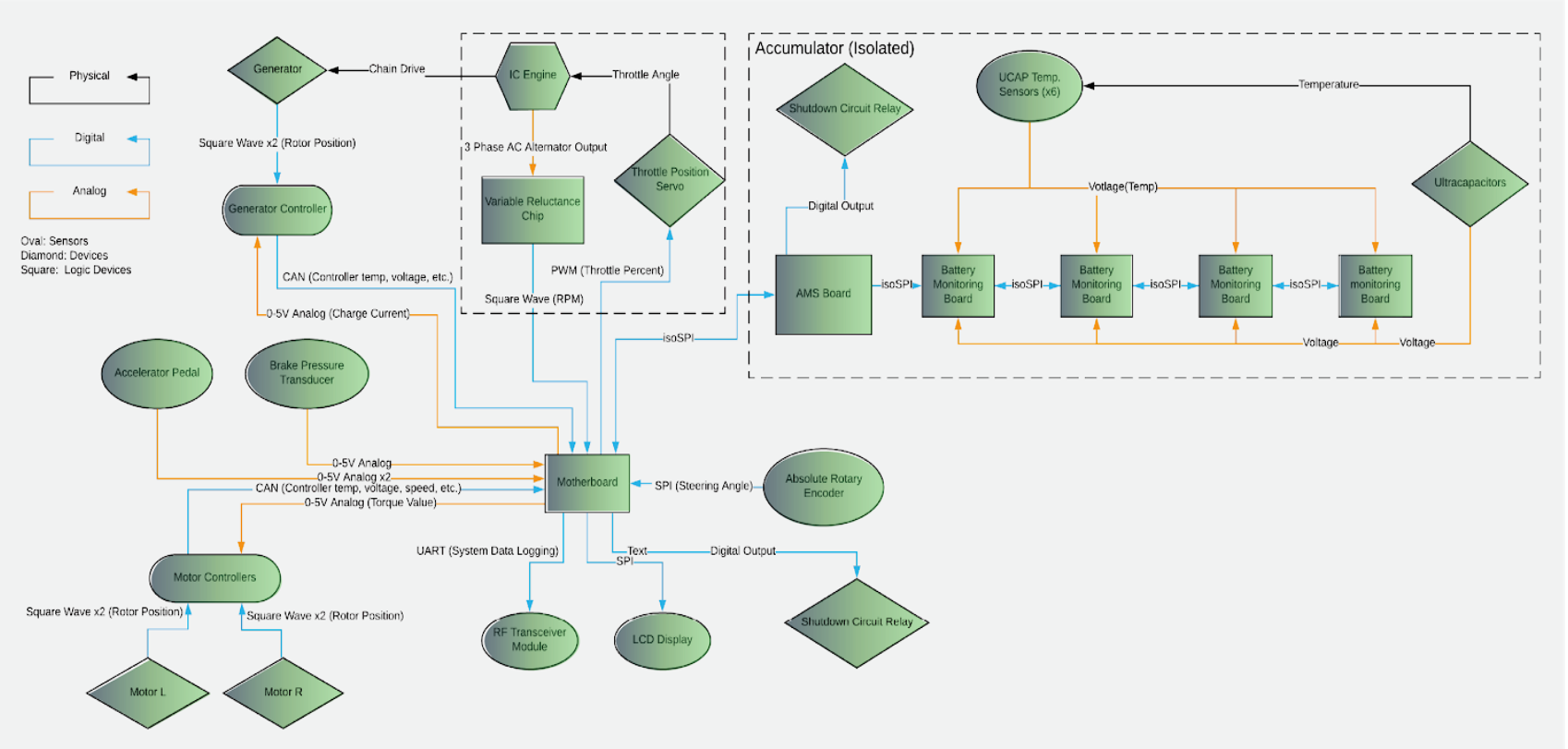 Figure 4.2.1 – System Block Diagram (2019)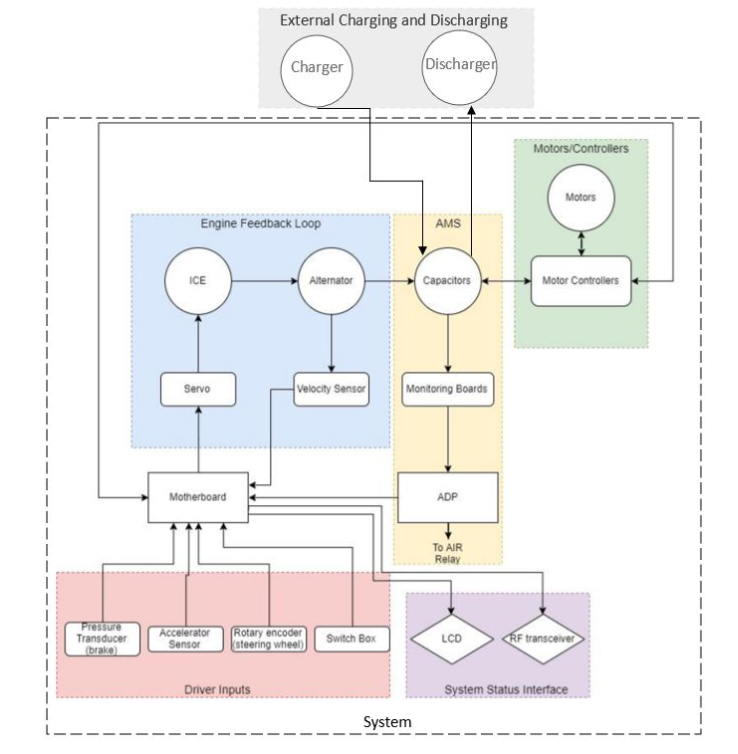 Figure 4.2.2 – System Block Diagram (2020)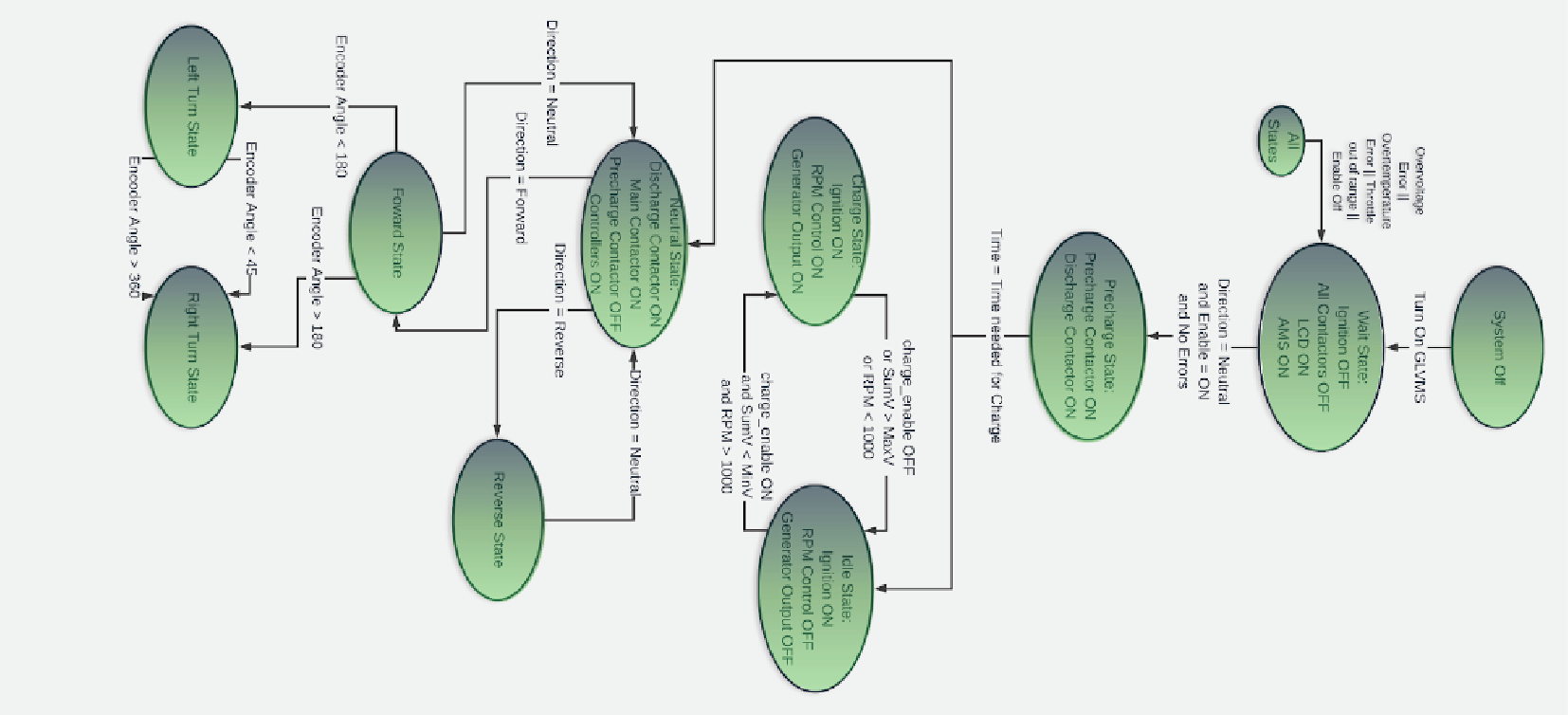 Figure 4.2.3 – Drive System State Diagram (2019)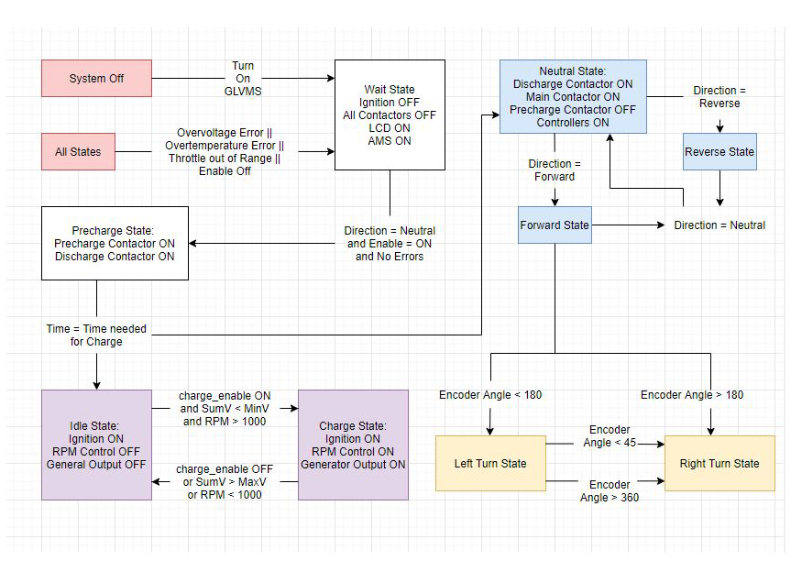 Figure 4.2.4 – Drive System State Diagram (2020)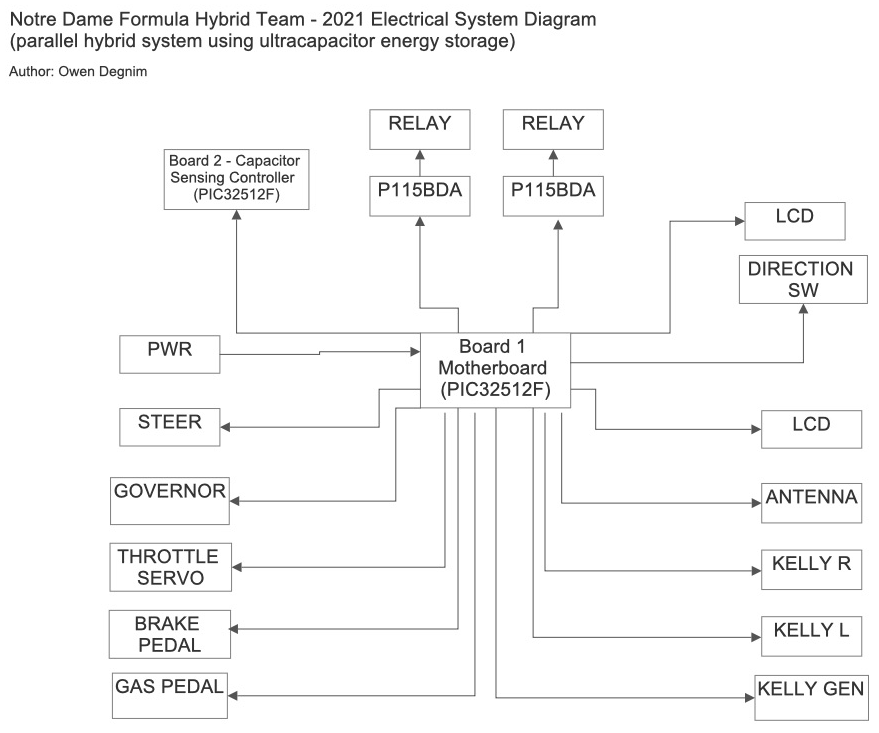 Figure 4.2.5 – Electrical System Diagram (2021)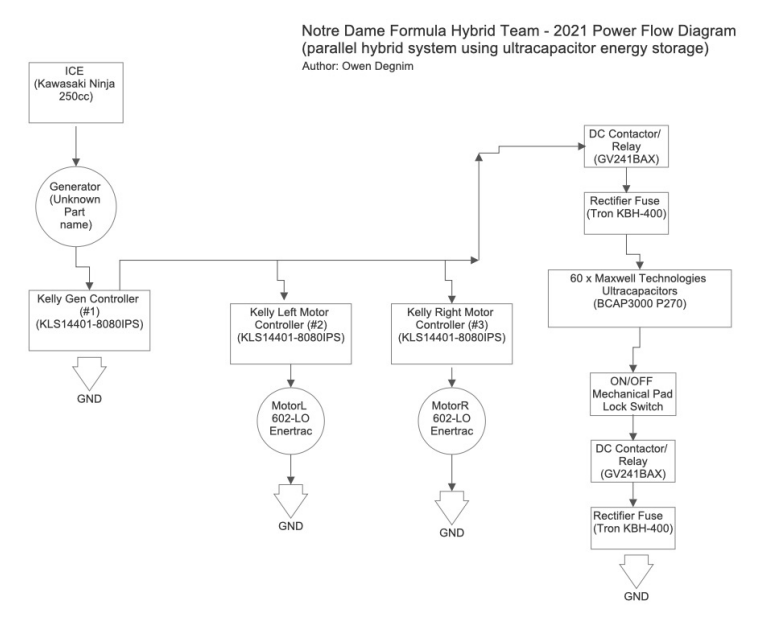 Figure 4.2.6 – Power Flow Diagram (2021)4.3 DRIVER INPUTS4.3.1 SUBSYSTEM REQUIREMENTSDriver inputs are used to control speed of motors and develop a torque vectoring control system for the vehicle’s drivetrain. Used to fulfill “accepts driver inputs and displays essential information” requirement.Drive system software calculates values for the motor controllers to optimize the speed of each wheel – which improves overall handling of the vehicle. Other component of system is the switch box which implements the process described in Section 4.1 and enables the switching between states described by Figure 4.2.3 and Figure 4.2.4 above. Driver inputs include:Signals from the pedals (throttle and brake going from 0-5 V)Angle of the steering wheel – received by the rotary encoderSwitch box4.3.2 WIRING SCHEMATICS AND DESCRIPTIONDriver inputs are based on the throttle and brake pedals – which are 2 identical Toyota Prius Pedals.Pedals connected through an op amp circuit to the Motherboard – ensures the correct level of voltage signal is sent to the MotherboardOp amp circuit output is received by a Motherboard analog input, which then calculates the final throttle value to send to the motor controllersThis interaction = the interfacing between the driver input and controller subsystemsThrottle pedal has 2 inputs to the Motherboard that are averaged to calculate the motor controller throttle valueAMT203 absolute rotary encoderPhysically attached to the steering wheelElectrically connected to the MotherboardUpdate the signals sent through the Motherboard to the motor controllers based on the current wheel positionDriver inputs are displayed in Figure 4.3.1 below.Other physical setup in the driver input subsystem is the switch box.Controls the powering of the Motherboard and the AMS board, start and ignition of the ICE, the charging sequence, and the direction state of the vehicleAll these are implemented as switches on a control panel and their connections are described in Figure 4.3.2.Driver has access to these switches – implementation of their use by the driver is described in Section 4.1.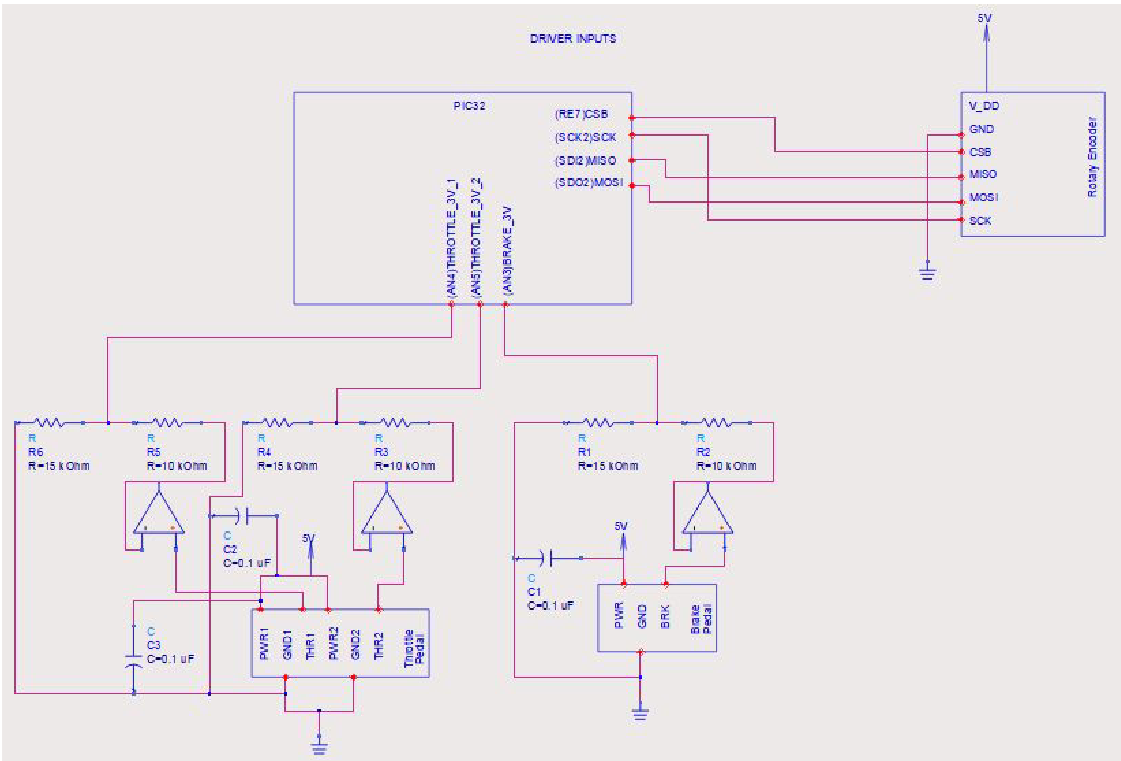 Figure 4.3.2.1 – Driver Inputs Schematic: Encoder and Pedals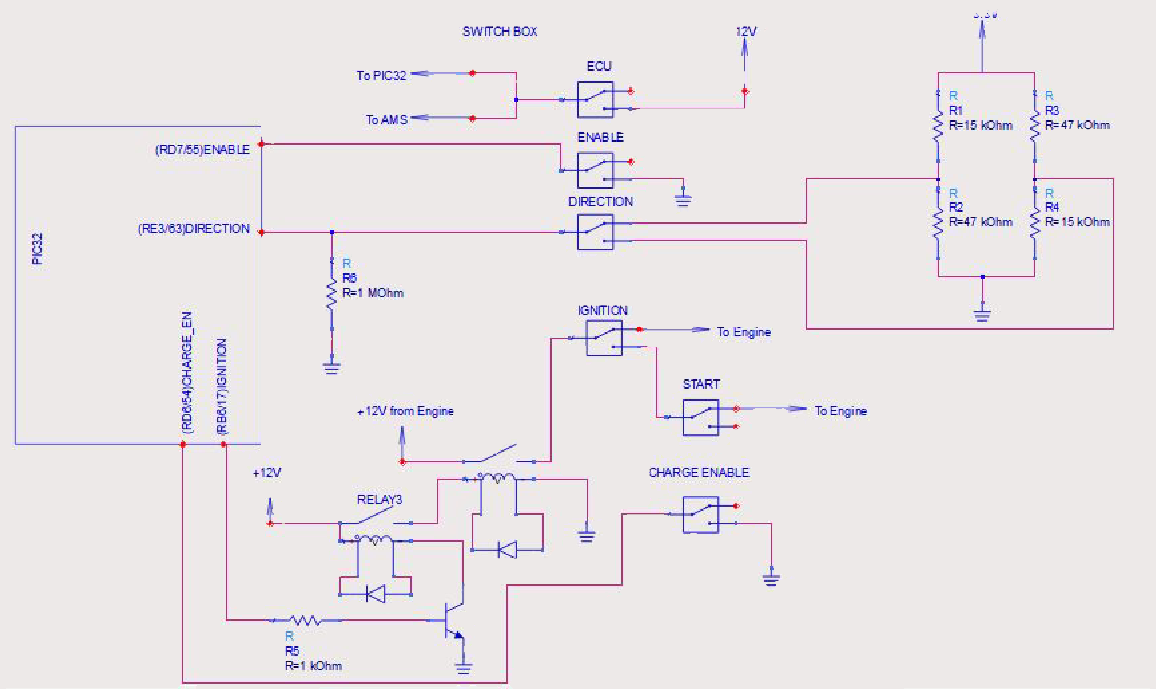 Figure 4.3.2.2 – Driver Inputs Schematic: Switch Box4.3.3. SOFTWARE DESCRIPTIONSoftware used for implementation of driving and motor control incorporates the pedals, rotary encoder, and switches (mainly the direction switch).When system is powered up and precharge sequence completes – the system enters the neutral state based on the software.Direction switch in 4.3.2 above can flip between forward, neutral, and reverse (each with a different control scheme)Neutral state – signals sent to the controllers are set at a minimum, therefore the controllers register no valueForward state – rotary encoder is used to determine angle of steering wheelEncoder is a SPI device, with SPI protocol being configured and initialized in the implementation of this software subsystemChecking the wheel angle occurs with a timer interrupt of 20 μs – complies with the delay between reads noted in the encoder datasheetsRest of driver input software configuration involves switching between various states the vehicle could be in – allows it to implement different features from charging to driving to starting the ICE.The control scheme is based on the position of the steering wheel – read by the rotary encoderAngle reading determines the turn state of the vehicle (see Figure 4.3.3)Throttle and brake signals are modified by an experimentally determined constant based on the current  value of this angle Through experimentation, these constants implement the correct motor speed in each wheelConstitute the torque vectoring to improve handling in turnsForward state also implements braking via softwareIn the reverse state, the baseline signals from the throttle and brake pedals are sent to the motor controllersOther aspect of the driver input software implementation includes the switching of states based on the positions of the switches in the switch box.Implementation of state diagram is shown in Figure 4.2.2 (above)Driving states are a subset of states available in this code configurationVehicle waits in the wait state until precharging is enabled by the enable switchThen, the vehicle goes to the neutral state and is prepared to drive (forward/reverse by flipping direction switch) if the capacitors are charged.Ignition/Start switches are included in this software functionality to active the engine and enable autonomous charging.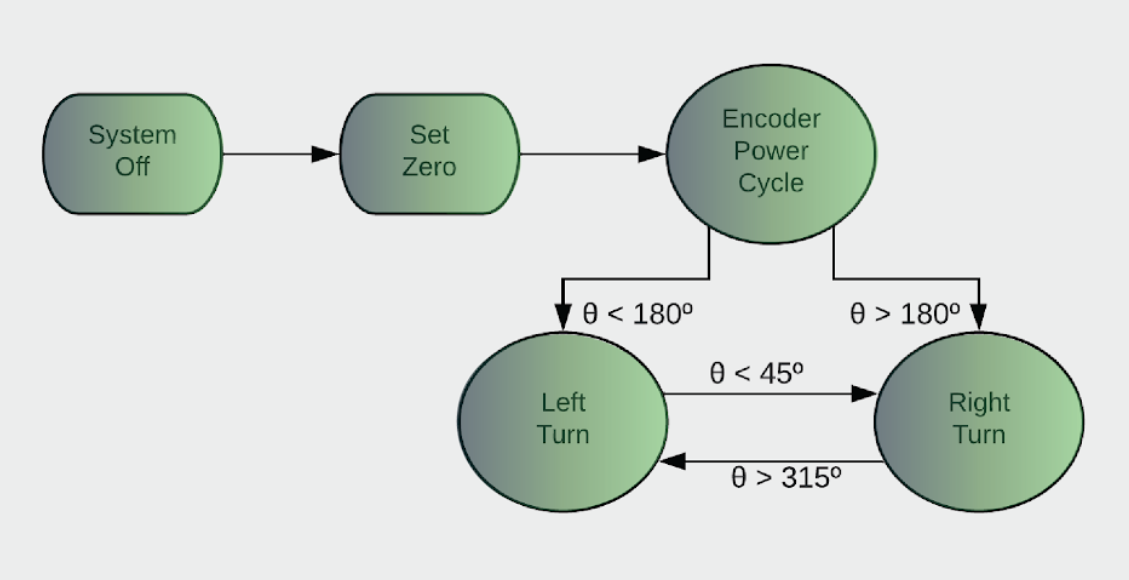 Figure 4.3.3.1 – Rotary Encoder State Diagram4.3.4 CHOICE OF COMPONENTSToyota Prius pedalsSelected as they were simple to integrate into the design & inexpensiveRotary encoderSelected for its precision & its style of absolute measurementAMT203 reads the value of the position as an angle on a 360-degree circleAllowed for a control scheme design knowing the exact position of the steering wheel and sending this measurement as a signalBetter than the other kind of rotary encoder that samples information about the motion/direction of the encoder through incremental measurementSingle throw single pole switchesUsed to simply implement the charging of the states required in the software configuration4.3.5 FUTURE HYDRAULIC BRAKINGMechanical installments still need to be made before implementation and transition into hydraulic braking is possible. The 2020 team developed a preliminary system drive diagram and overall system diagram illustrating the integration of hydraulic braking into the vehicle system. The general connections on hydraulic braking implementation are also shown below.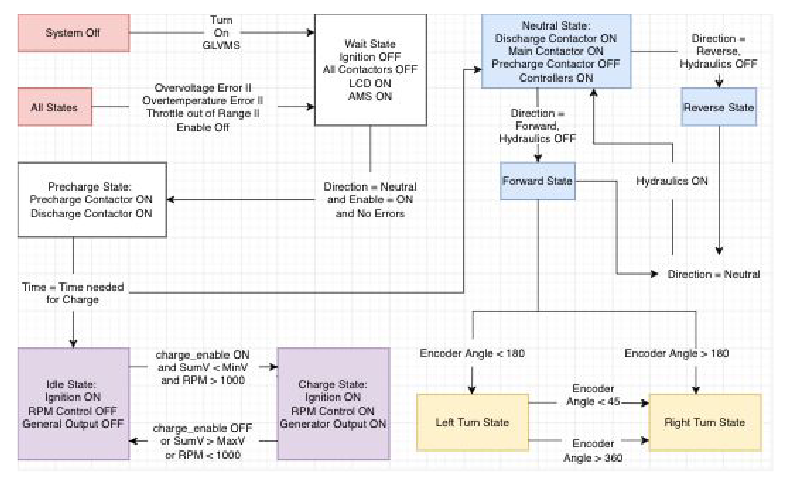 Figure 4.3.5.1 – Drive System Diagram with Hydraulic Brakes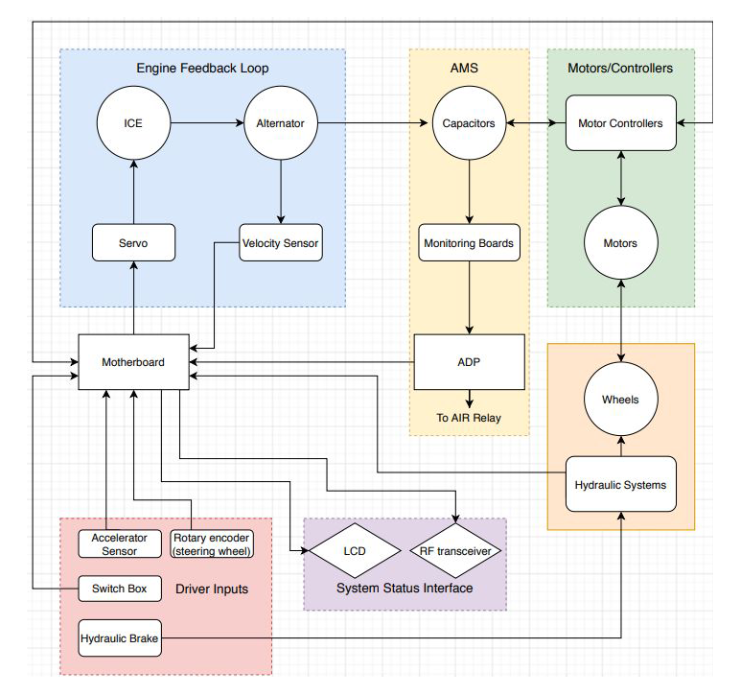 Figure 4.3.5.2 – System Block Diagram with Hydraulic Brakes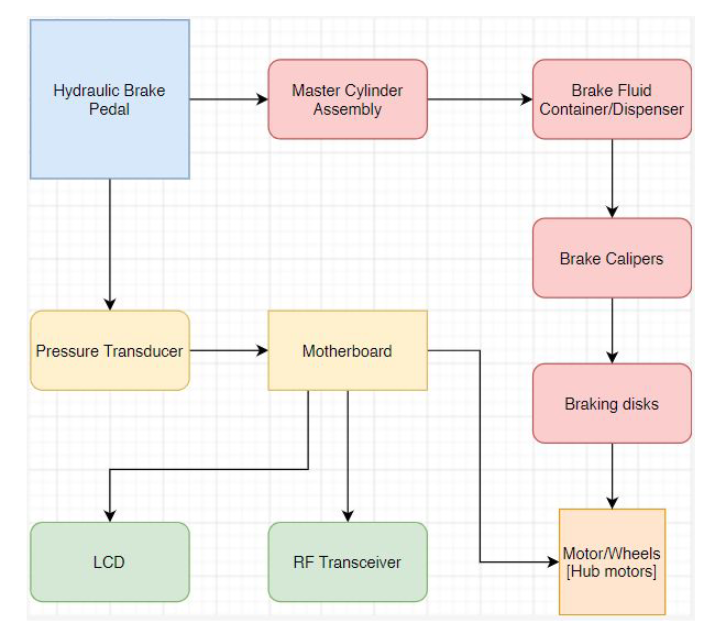 Figure 4.3.5.3 – Hydraulic Brake Connections4.3.6 SUBSYSTEM TESTINGMain testing for the driver input subsystem focused on the following:Ensuring the state diagram implemented by the software worked properly and integrated with the pedal and encoder signals successfullyTesting was achieved by repeating the switching initialization sequence and noting the states of the relays on the Motherboard impacted by each switch flip.Motherboard was powered, the system enabled, and the state of the direction relay was noted when switching between forward and reverse.Drive control system was tested after this initial testing.Testing focused on 2 aspects:Tuning the torque vectoring implemented by the rotary encoderEnsure the direction relay implemented the correct rotation and drive scheme for the different drive statesTesting yielded a complete drive system for the left and right wheel based on:Changing states according to switch inputsHaving the correct signals sent to the motor based on pedal and encoder inputs.4.4 SYSTEM STATUS INTERFACEThe System Status Interface is designed to provide live updates to the driver and off-track team with a variety of relevant information (in addition to pertinent error messages):Fuel levelUltracapacitor chargeVehicle speedEngine RPMPertinent error messagesThe primary component of the System Status Interface is the direct updates to the driver via a Driver Display inside the car (LCD 2019-2020, Nextion 2021-2022). The second component is the off-track transmission of these updates via an RF transmitter – which communicates to an off-track RF receiver writing data to a serial monitor. The initial implementation of the RF receiver was created in 2019, while the 2020 team created a preliminary GUI in MATLAB to display the data to an off-track team in a clear way. The 2022 team redesigned the Motherboard to implement a second UART module, to be used in the future to connect both the Nextion Driver Display and an RF transmitter to the PIC32MX795 simultaneously.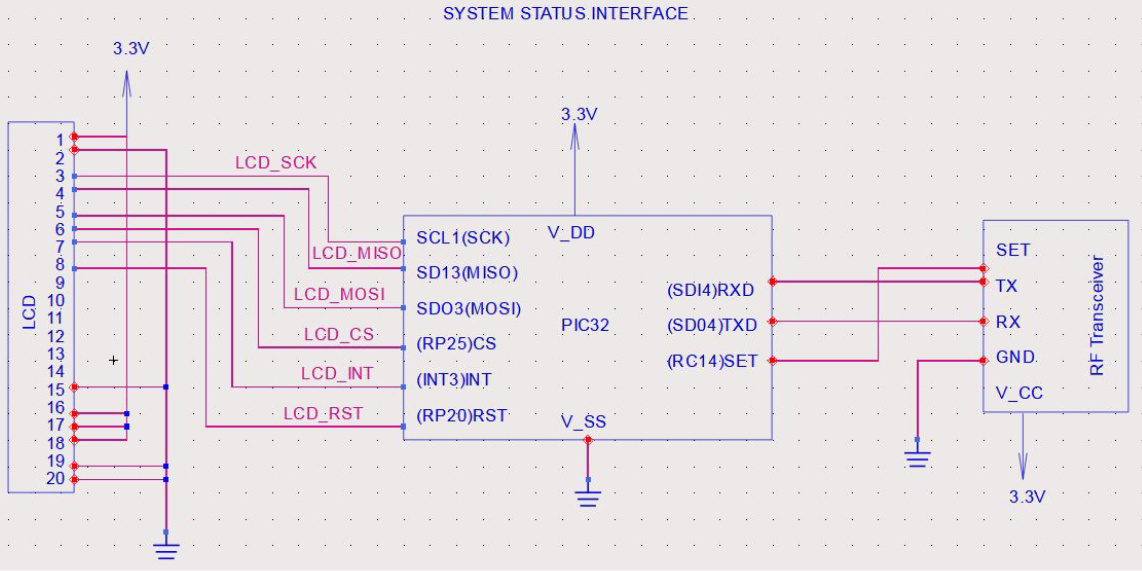 Figure 4.4.1 – LCD Wiring Schematic4.4.1 LCD (2019-2020)The LCD screen was used to communicate information on the vehicle’s status to the driver.Selected this LCD because it is equipped with a controller – easy communication through SPI7-inch size ideal for a lot of information displayed on one interfaceAvailable libraries for graphics were intuitive – easily create graphics such as gauge/progress barSupports various forms of RGB interfacing – makes it flexibleLCD visuals updated the driver on various elements of vehicle status.Vehicle power gauge – starts in the middleMoves clockwise when net power is positive (draining accumulator)Moves counterclockwise when net power is negative (regenerative braking)Capacitor charging state – displayed in a progress bar, with percentage valueVehicle RPM – displayed in a progress bar, with percentage valueVarious diagnostics displayedAccumulator temperature, steering wheel angle, accumulator voltage, charge stateErrors detected by monitoring system are displayedLCD program interprets the CAN bus messages receivedEach error type allocated to a bit – bit masking identifies which errors have been set, displays corresponding text to screen4.4.2 NEXTION (2021-2022)The initial 7-inch LCD display used a SPI interface, and required hundreds of lines of code to incorporate the necessary graphics and suffered with issues of visibility and lack of flexibility.2021 Team chose to replace the LCD with a 10.1-inch Nextion touchscreen below that communicates with the Motherboard via UARTAdvantages over LCDPreload the graphics onto the display with an SD card – simpler and streamlined process for the motherboard codeMultiple pages can be implemented – better informational organization for driver and future team developmentWriting data to the Nextion over UART is more straightforward than writing to the LCD with SPIMany resources available online for support and help with Nextion display implementation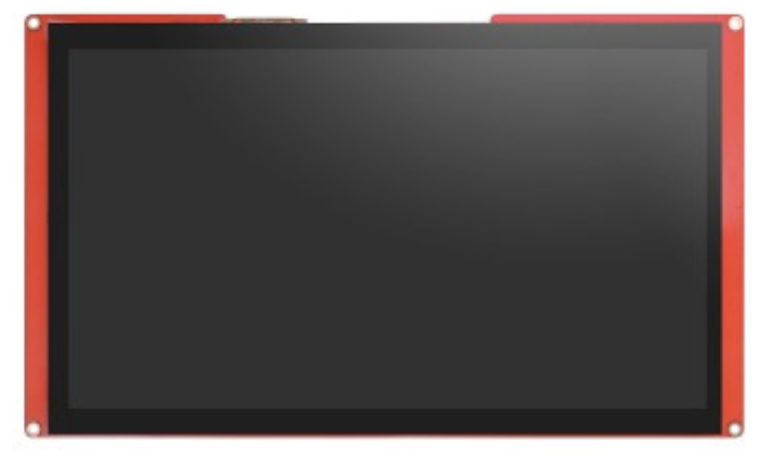 Figure 4.4.2.1 – Nextion Display (10.1 inch)In the 2021 design, the Nextion receives data from the Motherboard and displays the information on two pages: the Primary Display and the Secondary Display (Figure 4.4.2.2 and Figure 4.4.2.3 below)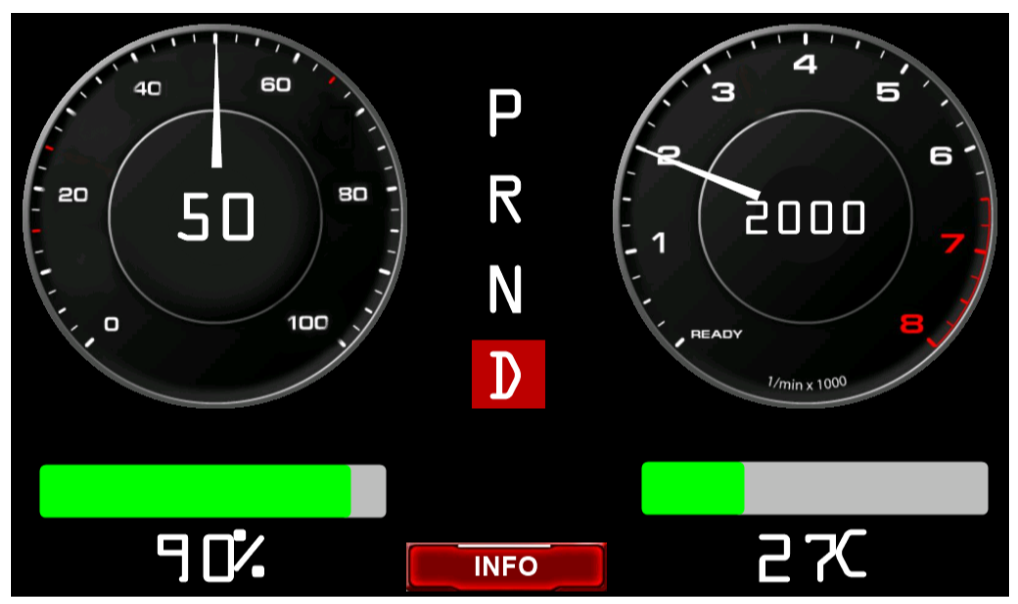 Figure 4.4.2.2 – Primary Display Page (2021)The Primary Display is similar to a traditional dashboard displayGives information n vehicle speed, drive state, capacitor bank charge, engine temperature and engine RPMSwapped the RPM display from an indicator of the RPM of the ICE to the RPM of the motors due to lack of ICE functionality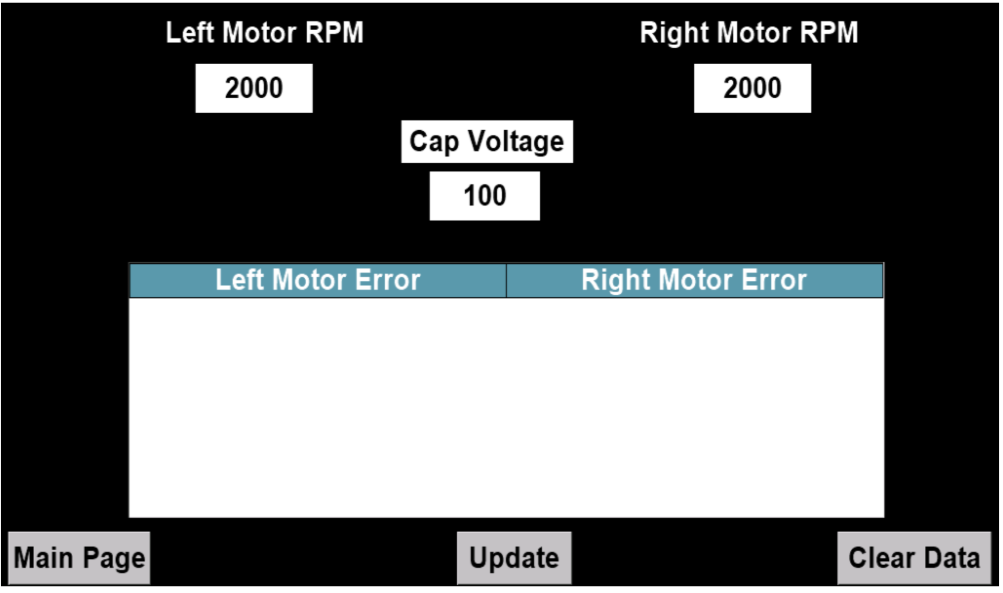 Figure 4.4.2.3 – Secondary Display Page (2021)The Secondary Display includes additional information that can be accessed by touching the “INFO” button on the Primary DisplayInformation includes left and right motor RPM, capacitor voltage, and error messages from the motor controllersThe Nextion communicates with the Motherboard through the UART protocol.Baud rate of Motherboard and Nextion are currently set to 31250Can be changed to certain presets on the NextionThe messages are sent to the Nextion on a timer that triggers once a secondProcess of sending messages via UART is fairly straightforward – advantage over original implementation of LCD using SPIEach textbox or graphic on the display is labeled in the Nextion Editor, where graphics are formatted and loaded onto the display with an SD cardTo write to a specific box, send “boxname.val=” followed by the desired value to be sentEach instruction must end by sending 0xff three times, which signals to the Nextion that the instruction is completeExample of writing the speed and RPM values to the Primary Display is shown below in Figure 4“Terminate” function sends 0xff three times“Send” function sends the string character by character to the Nextion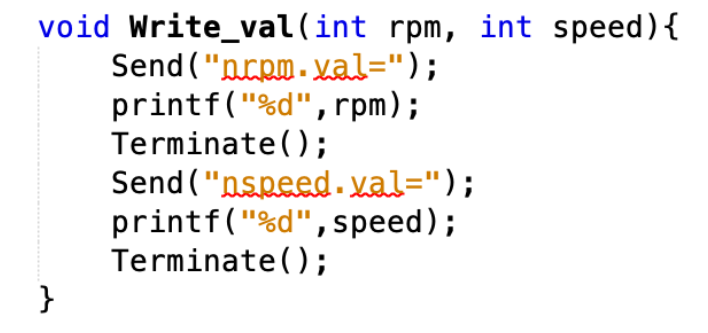 Figure 4.4.2.4 – Nextion Write Example Code4.4.3 RF TRANSCEIVERThe transceiver circuit is used to transmit vehicle diagnostics to an off-track computer via RF.Transceiver kit was selected because it used UARTRange on kit is greater than a kilometer – sufficient for the competitionRF transceiver is installed close to the LCD display (next to the steering in completed vehicle)Off-track computer can receive updates via a serial monitor4.5 MOTOR AND GENERATOR CONTROLLERSThe Motor and Generator Controllers subsystem deals with input/output signals for the three Kelly controllers.CAN message reading, analog throttle and brake signals, generator charging current signal, and forward/reverse switchingThe generator transfers power from the ICE to the ultracapacitors. The motor controllers monitor and regulate the motor RPM, current throttle, and temperature, as well as the temperature of the controller itself. The controllers communicate with the Motherboard through CAN messaging.4.5.1 SUBSYSTEM REQUIREMENTSThe Motor Controller subsystem must manage the controllers for the left and right hub motors and the generator.Hub motor controllers – Need two analog signals (from 0-5 V) for throttle and regenerative braking.Need two switches (12 V) to toggle forward and backwards modesGenerator controller –Needs a signal for charging current (0-5 V)The Motherboard needs to read signals from all three controllers over a CAN bus.Motherboard interprets the message contents and identifies which controller sent the messageMessage contents – RPM, motor and controller temperatures, motor current, controller and switch status, error messages4.5.2 WIRING SCHEMATIC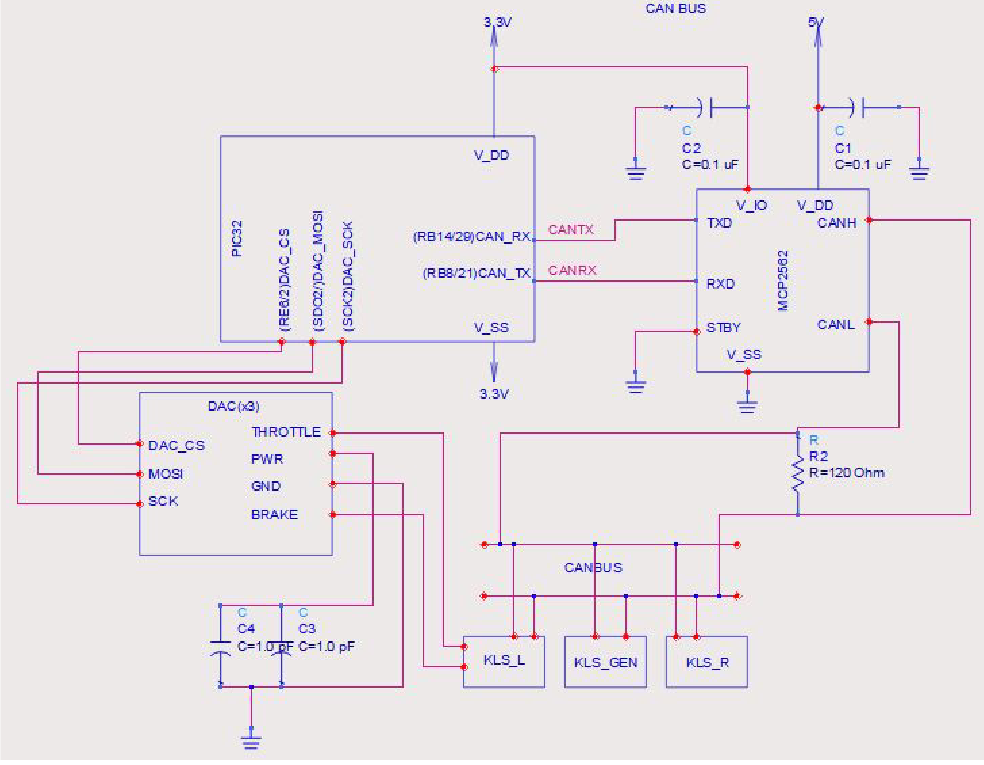 Figure 4.5.2.1 – Wiring Schematic4.5.3 DESIGN CHOICESLeft and Right Hub Motor ControllersModel KLS808I (Kelly Controls, LLC)Purchased by the Formula Hybrid club prior to start of 2019 projectGenerator ControllerModel KLS8080IPS (Kelly Controls, LLC)Purchased by the Formula Hybrid club prior to start of 2019 projectInteraction between Controllers and MotherboardSignals from the accelerator and brake pedals (0-5 V) could have been directly connected to Motor ControllersInstead, signals are interpreted by the Motherboard – signal is then sent from Motherboard to the Motor Controllers via 2 out of 3 of the Motherboard DACs, the MCP4922 (Microchip Technology Inc)MCP4922 communicate over SPI, which the team was familiar withMCP4922 were also the highest resolution for their priceThe 3rd DAC is used to turn on the generator controllerThe DACs are written to sequentiallyWriting starts with the left hub motor controller, then right, then the generatorThe SPI2 channel is configured for the DACs before writingThe SPI2 channel is reconfigured for other SPI2 devices after writing is completedForward and Reverse SwitchesThese switches are wired to a three-way 12V switch located on the driver-controlled switchboard (see Driver Inputs section 4.3)The forward switch for the generator controller is hardwired to 12V, so it always operates in the forward stateKelly Controller CommunicationThe Kelly Controllers are programmed via USB connectorsWhen running, communication is only possible via CAN busCAN – automotive standard in which devices use a single bus to broadcast information, readable by any other devicePIC32MX795 (Motherboard microcontroller) has two CAN enabled channelsHowever, the PIC32 requires a CAN transceiver to convert the differential signal into CAN transmit and CAN receive signalsTeam bought a MCP2562 (Microchip Technology, Inc.) transceiver as an SMD for the Motherboard PCBMCP2562 was connected to the 2 Rx and Tx pins on the Motherboard’s PIC32CAN Bus and CAN Protocol (2019)The CAN protocol used for the KLS8080I and KLS8080IPS controllers is based on the SAE J1939 protocol.Protocol runs at 250 bpsAll CAN protocols use a filtering process for message handlingThere are two types of messages that each controllers sendsEach message has an extended identifier (EID) and respective data bytesFilter takes messages with a type 1 EID and puts them in FIFO0Filter takes messages with a type 2 EID and puts them in FIFO1Data bytes for each message type are processed separatelyA control field after the ID segment of the CAN message specifies the number of bytes of data within the messageThe protocol checks that this control field (DLC byte) is 8 (the byte length for a correctly read CAN message) prior to processing the bytesIdentifying which controller type is broadcasting a message was determined experimentallyNo segment of the EID specifies which controller the message came fromCAN messages are of the broadcast type – no way to determine which controller’s message will be read in by the FIFO nextTo deal with message handling, the fifth data byte was usedExperimentally determined to be 0x41 for the generator controller and 0x1E for the two hub motor controllersSpeed of vehicle is determined with averagingRPM values (located in message type 1) are read in for the hub motor controllersAverage RPM is calculated by averaging the last two RPM values readSpeed is computed using a wheel diameter of 20.5”Power consumed/generated is calculated accounting for the brakeBrake is determined to be pressed if the value differs from the minimum brake valueIf brake is pressed, regenerative braking is activatedHub motors are adding current to the systemPower generated is calculated as a negative sum of all three current values (two hub motor controllers and the generator controller)If brake is not pressed, power is being consumedPower consumed Is calculated as sum of the hub motor currents, minus the generator controller current“Power” calculated is actually just the current, but the values are proportionalErrors from the Kelly controllers over the CAN bus are two error bytesEach bit corresponds to one of 15 error messagesProgram decodes the error MSB and LSB and stores them in a string to be displayed to the driverEntire CAN message reading process occurs in a 4ms timer interruptTimer turns on the CAN, initializes it, reads a message of each type, turns CAN off, interprets the messages, and then resets the timerThe reading process is an interrupt, so it is not disrupted by the logic of the broader program (e.g. printing to LCD or the RF transceiver)CAN message reading does not need to happen as often as other processes (e.g. rotary encoder position)CAN Bus Overview 2020The amount of wiring needed between I/O devices on a vehicle can be reduced with the CAN Bus protocol.Each I/O device is a “node” on the CAN networkWhen a node has information to share, it transmits a CAN message on the CAN busAll other nodes can accept or ignore the CAN messageUse buffers and filtering set up in microcontrollerNo master in CAN Bus – each message is encoded with a priority level (Ex. message about brakes takes priority over message about air conditioning)Arbitration process determines which node transmits its message firstLow-cost, centralized processing, robustness to EMI contribute to the appeal of CAN protocol for use in automotive engineering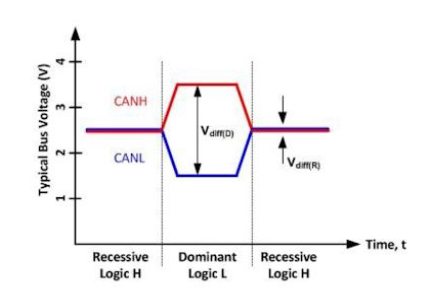 Figure 4.5.3.1 – Differential CAN Voltage SignalFigure 4.5.3.1 above shows a CAN signal waveform, which operates on a differential voltage signal that sits idle around 2.5 V.Node transmits a dominant bit (logic level 0) with the high CAN wire shifting up to 5 V and the low CAN wire shifting down to 0 VRecessive (logic level 1) bits are when both wires sit around 2.5 VCAN bus is more robust to EMI errors – due to differential voltage signal and increased amplitude of dominant signal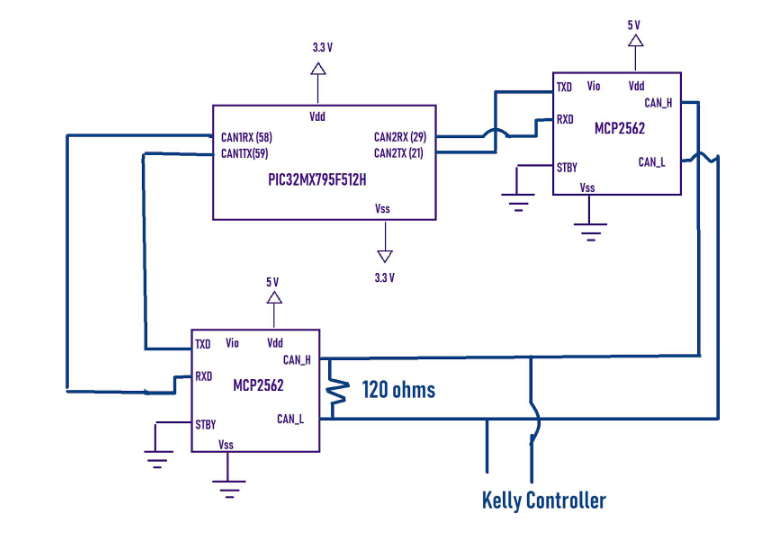 Figure 4.5.3.2 Microcontroller with Two CAN TransceiversSince the PIC32MX795 on the Motherboard has two CAN controller modules integrated, only CAN transceivers are needed to implement the system.CAN transceiver converts the differential voltage signal into logic level 1s and 0s for the PIC32MX795 to process directlyTXD pin on transceiver connects to the CAN2TX pin on the PIC32 – transceiver is an intermediary, not a device communicating with the Motherboard via UARTCAN messages consist of a 29-bit Extended Identifier (EID) that determines a CAN message’s priority and source address.After the EID, there is a field for data called DLCAfter the DLC, the transmitting node sends the data (usually 8 bytes)Finally, there is a cyclic redundancy check (CRC) for errors and an acknowledgement from other nodesAfter the CAN transceiver processes the CAN message, the CAN modules decides whether to accept or ignore the messageCAN module on Motherboard can have up to 32 acceptance filters and 4 masksFirst, receive message acceptance buffer (RMAB)Masks determine which bits of the message the filter will pay attention to and which bits the filter will ignoreThe filters will compare the selected bit with preset valuesEx. Message 1 has ID 0x0CF11E05 and Message 2 has ID 0x0CF11F05Mask bits are all set to 1 – no bit of the message ID should be ignoredFilter bits encode the values of the message ID0b110011110000 for the standard identifier (SID)0b010001111000000101 for the extended identifier (EID)After filtering, messages are stored in the CAN Message FIFOsStores a maximum of 1024 messages per moduleFigure 4.5.3.3 below shows how accepted messages move to the system bus where the CPU of the microprocessor stores them into the FIFOs in the RAM of the microcontroller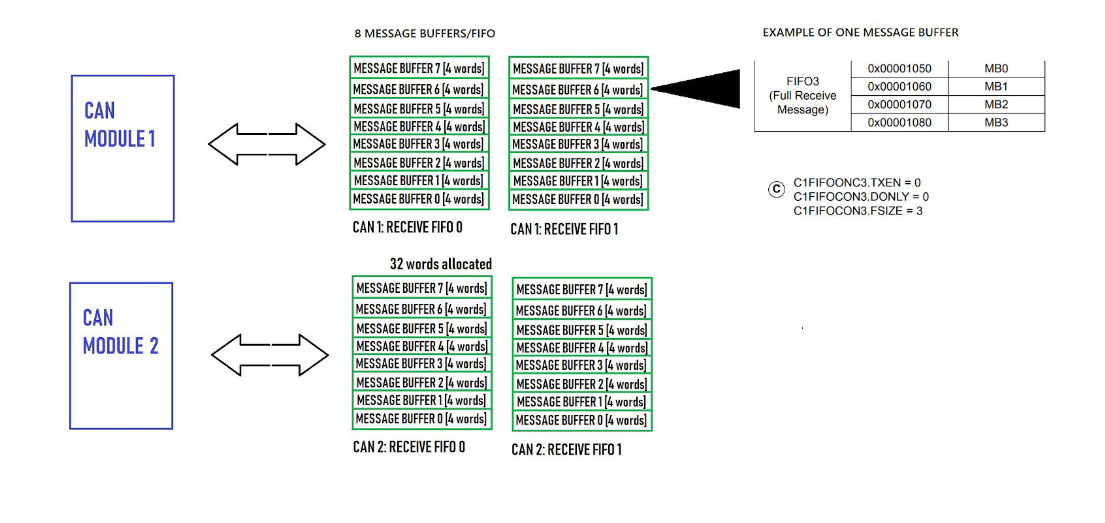 Figure 4.5.3.3 – CAN Module FIFO SetupCAN Bus Progress (2021)Improved the CAN network and successfully implemented the differentiationReflashed the Kelly controllers and used a Saleae logic analyzer to read their corresponding extended identifier bits (EID)EID bits in the CAN Bus protocol allow identification of individual devicesUsing two filters – matching the EID bits of the right or left controller respectively, CAN messages can be read from both controllersOnce read, the messages are stored in four FIFO message buffersFIFO0 and FIFO1 are reserved for the right controllerFIFO2 and FIFO3 are reserved for the left controllerFinally, the messages are decoded in the FIFO buffers and CAN messages are reported for display in the System Status InterfaceFor future team reference, the following settings were used in the Kelly controllers user program: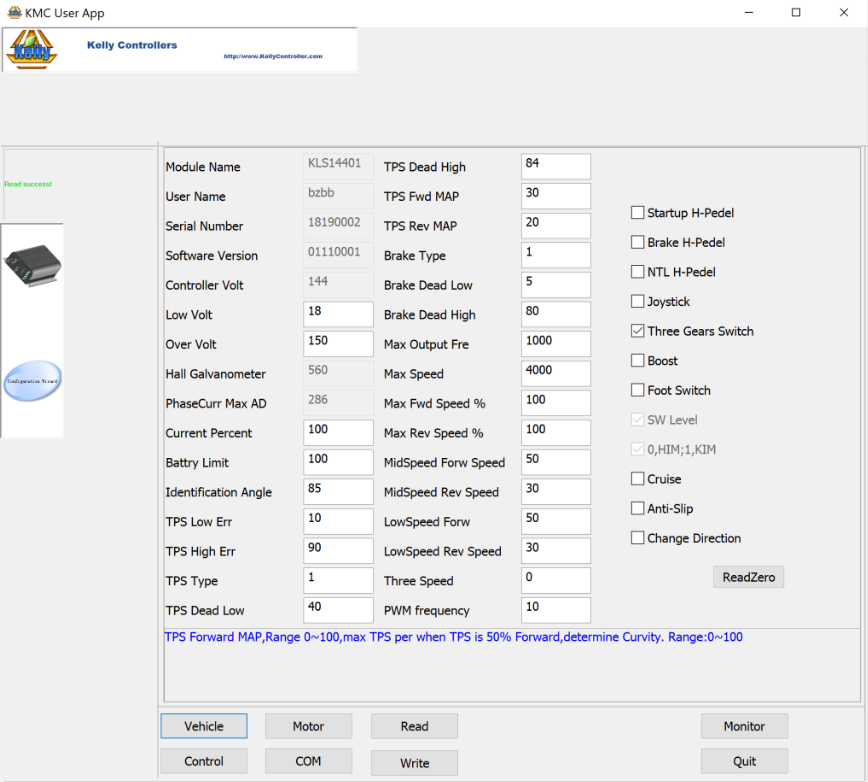 Figure 4.5.3.4 – Kelly Controller Settings4.5.4 PROGRAMMING STATE DIAGRAMS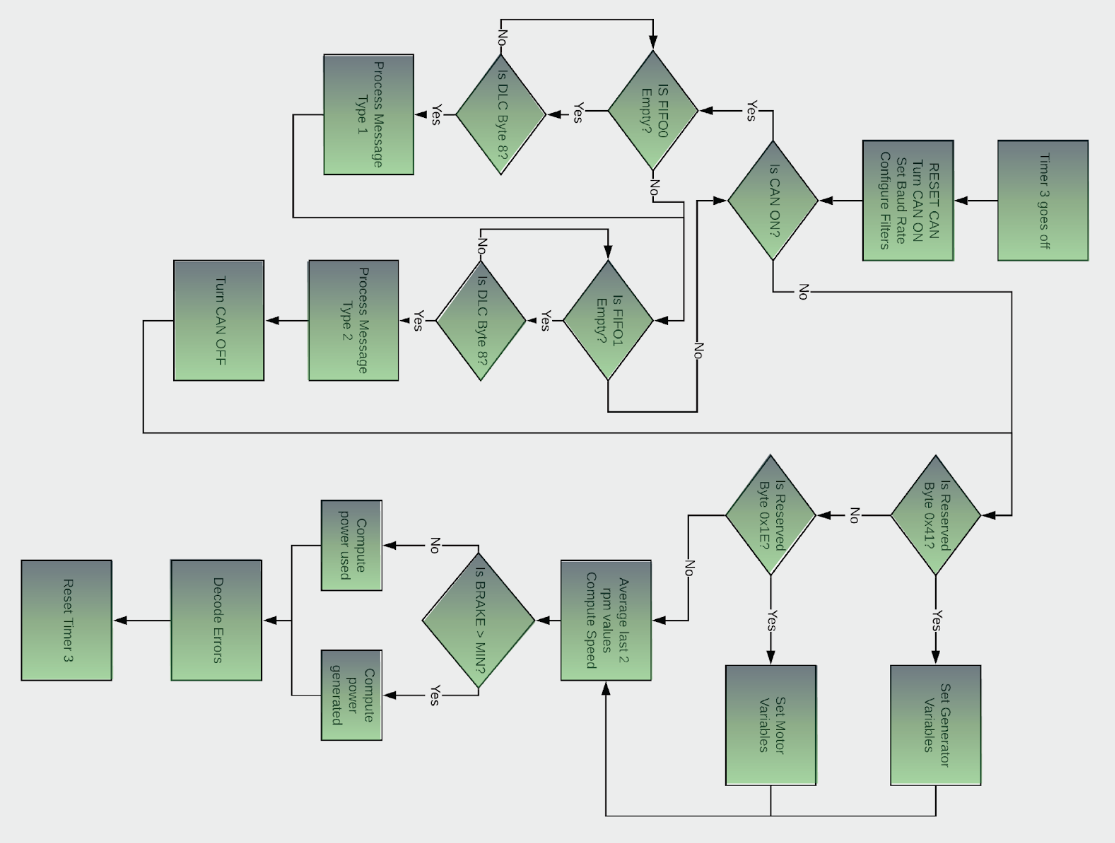 Figure 4.5.4.1 – CAN Message Read State Diagram4.6 ENGINE FEEDBACK LOOPThe Engine Feedback Loop subsystem is the feedback loop that adjusts the output of the internal combustion engine (ICE).The ICE powers the generator – generator used to supply power to charge the ultracapacitors of the accumulator – ultracapacitors used to supply voltage to the vehicle’s drive systemFeedback loop includes the ICE, a servo motor used to physically adjust the angle of the engine throttle, and a sensor to monitor the throttle value set by the servo and compare it to the desired throttle value at the timeLoop sets the ICE RPM to the desired value to optimize the capacitor charging4.6.1 SUBSYSTEM REQUIREMENTSTo control the speed of the engine and thus generator charging, the throttle must be modulated to deliver the correct amount of fuel for a given mechanical load.A servo is used to electronically open/close the throttle on demandA signal representing the current engine speed is necessary for throttle adjustmentsThe system must compensate for changes in load so engine RPM remains stableTransient response must be quick enough to avoid engine stallingExcessive overshoot when changing the RPM is unacceptable –engine’s upper limit speed is 14,000 RPMControl algorithm must allow the engine to run at idle speed when capacitor charging is not requiredUser needs to be able to bypass system to warm up the engine or perform testing4.6.2 WIRING SCHEMATIC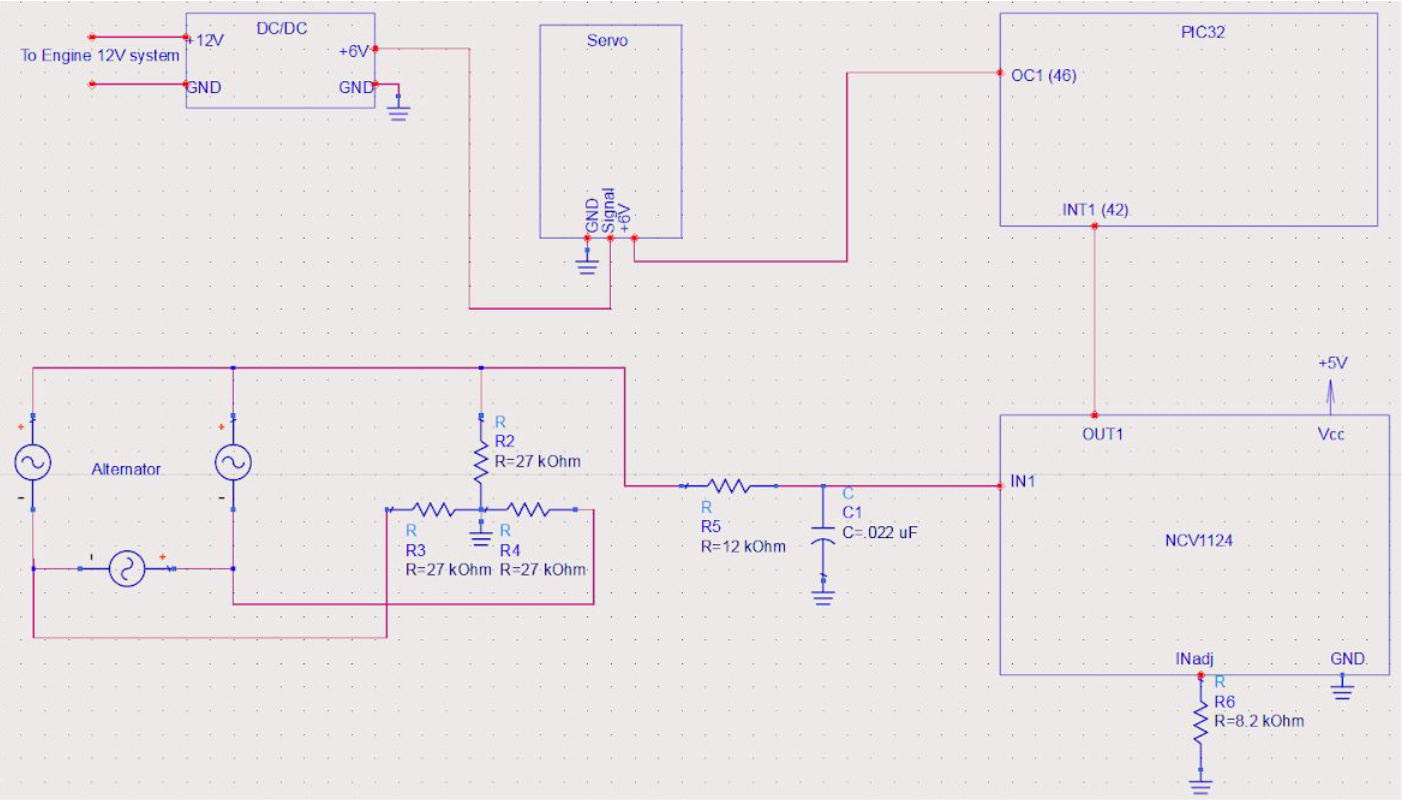 Figure 4.6.2.1 – Wiring Schematic4.6.3 DESIGN CHOICESThe throttle servo was chosen to be small, but able supply the torque needed to counteract the throttle return spring.Servo must be able to hold open throttle without overheating/damaging its gearsHowever, throttle return spring must be able to overcome the servo (return the throttle to its fully closed position when the servo is off)Hitec D485HW servo was selected to meet these requirementsServo must be able to run off of 12 V supplyThe D485HW does not, so a 12 V to 6 V DC-DC converter was usedConverter also provides ground isolation between the ICE 12 V starting/ignition system and the microcontroller 12 V systemMonitoring the engine RPM required obtaining a signal representing the speed of a rotating shaft.Multiple methods are possibleHall effect sensors – require a magnet on the shaftRotary encoders – require physical attachment to the shaftOptical encoders – not possible on an oil-submersed crankshaftSelected method – using existing signal from engine’s alternatorAlternator provides a three-phase sinusoidal input – varies in frequency proportionally to the speed of the crankshaftAlternator signal is not directly compatible with microcontrollerNeeds to be converted into a logic-level (3.3 V) square wave with the same frequency as the original signalSeveral challenges associated with this approachSwitching noise is present in the sine wavesAlternator output has variable noise (range of 16 V to 75 V)Alternator signal is passed through the NCV1124 (Variable Reluctance Sensor Interface IC)Designed to address similar concerns in automotive applicationsUsually have an inductive sensor giving a periodic output that is passed to a microcontrollerIC has two stagesActive clamping circuit reduces input voltage to logic level (3.3 V)Comparator circuit converts the sinusoidal input into a square waveTo reduce the amount of high frequency noise entering the NCV1124, an RC filter with a cutoff equal to the maximum expected frequency is placed before the inputAlternator signal lacks a neutral lead, which posed an additional challengeAlternator output is a three phase AC signalNCV1124 requires a single phase referenced to groundSolution: “floating ground” created by connecting three resistors across the phases in a wye configurationResistors must be accounted for when designing the RC filterAddressing EMI on Feedback LoopThe 2019 team encountered problems with electrical noise on the PWM signal from the Motherboard to the Servo Motor2020 team planned to address this issue, but was unable to due to COVIDAdjusting PID controller RPM setpointIn the future, software could be implemented that would change the RPM setpoint of the PID controller based on the voltage of the capacitorsCurrently, the Feedback Loop is designed to operate at maximum ICE efficiencyChanges could be made to have the RPM setpoint increase at low accumulator charge and decrease a high accumulator chargeSystem diagram is shown below 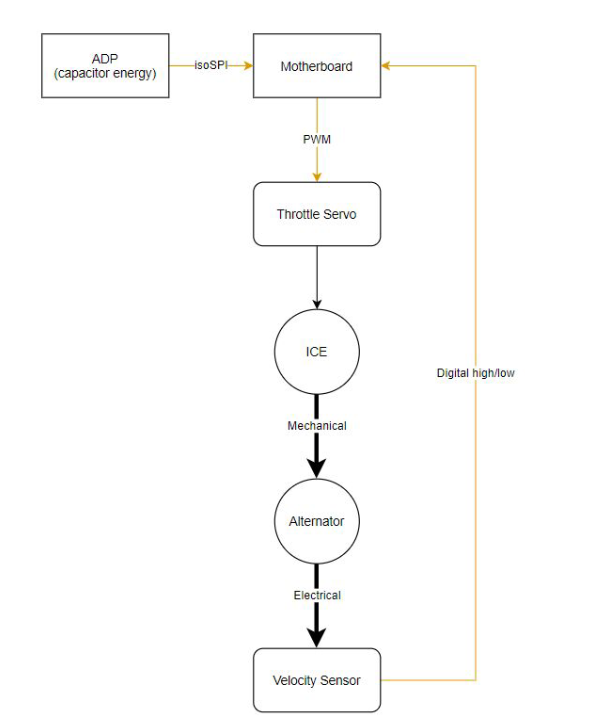 Figure 4.6.3.1 – Planned ICE Control System4.6.4 STATE DIAGRAMThe theory of operation for the engine speed PID controller is shown below.Difference between desired RPM and actual RPM is calculatedError is multiplied by Kop, the proportional gainError is integrated over time and multiplied by Ki, eliminating steady state errorError’s derivative is calculated, which allows the system to smooth out oscillations and transientsThe three error calculations are combined to produce the output signal sent to the servo to make the desired adjustment to RPM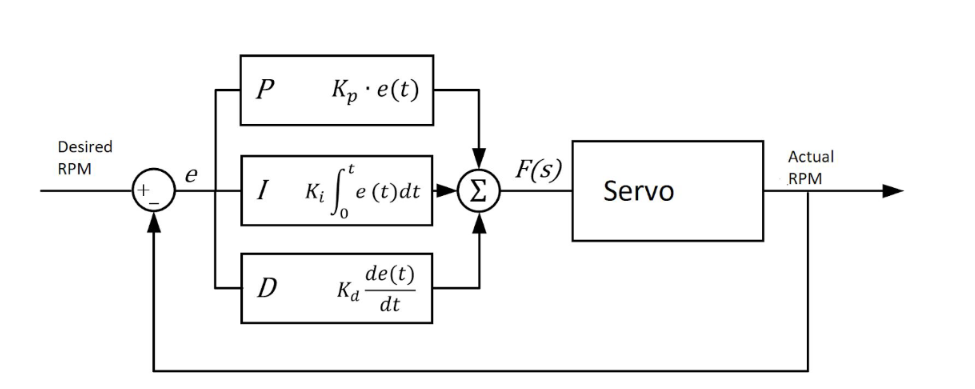 Figure 4.6.4.1 – State Diagram4.7 ACCUMULATOR MANAGEMENT SYSTEMThe Accumulator Management System (AMS) is composed of an ADP and four daisy-chained demo boards, which together handle the monitoring of the ultracapacitor cell voltages and the cell temperatures.4.7.1 SUBSYSTEM REQUIREMENTSThe ADP board is a mirror of the Motherboard, but the PCB has fewer components and two isoSPI translators instead of oneThe two isoSPI translators serve different purposesOne of the isoSPI translators is used as a master to communicate with the demo boardsThe second isoSPI is used as a slave to communicate with the Motherboard based on Motherboard requestsThe AMS will shut down if the temperature is above the maximum rating or an overvoltage is detected, sending an error to the MotherboardThis protects the driver and board componentsThe LTC6812 demo boards were selected for their capabilities in monitoring the accumulatorAMS needed to monitor the voltage of all cells and temperature of 10% of cellsEach demo board can measure 15 cells, as well as 9 temperature sensorsWith 4 demo boards purchased, all cells could be monitoredAdditionally, demo boards can detect over voltages, under voltages, and balance the cellsDemo boards are built around the LTC6812-1 multi-cell battery monitoring ICAMS needed to be isolated from the rest of the system, achieved through the demo boards, ADP, and the Motherboard all communicating via isoSPIConversion between standard SPI and isoSPI is accomplished by the LTC6820isoSPI signals are boosted to a higher voltage for communication between boards by the HM2100NL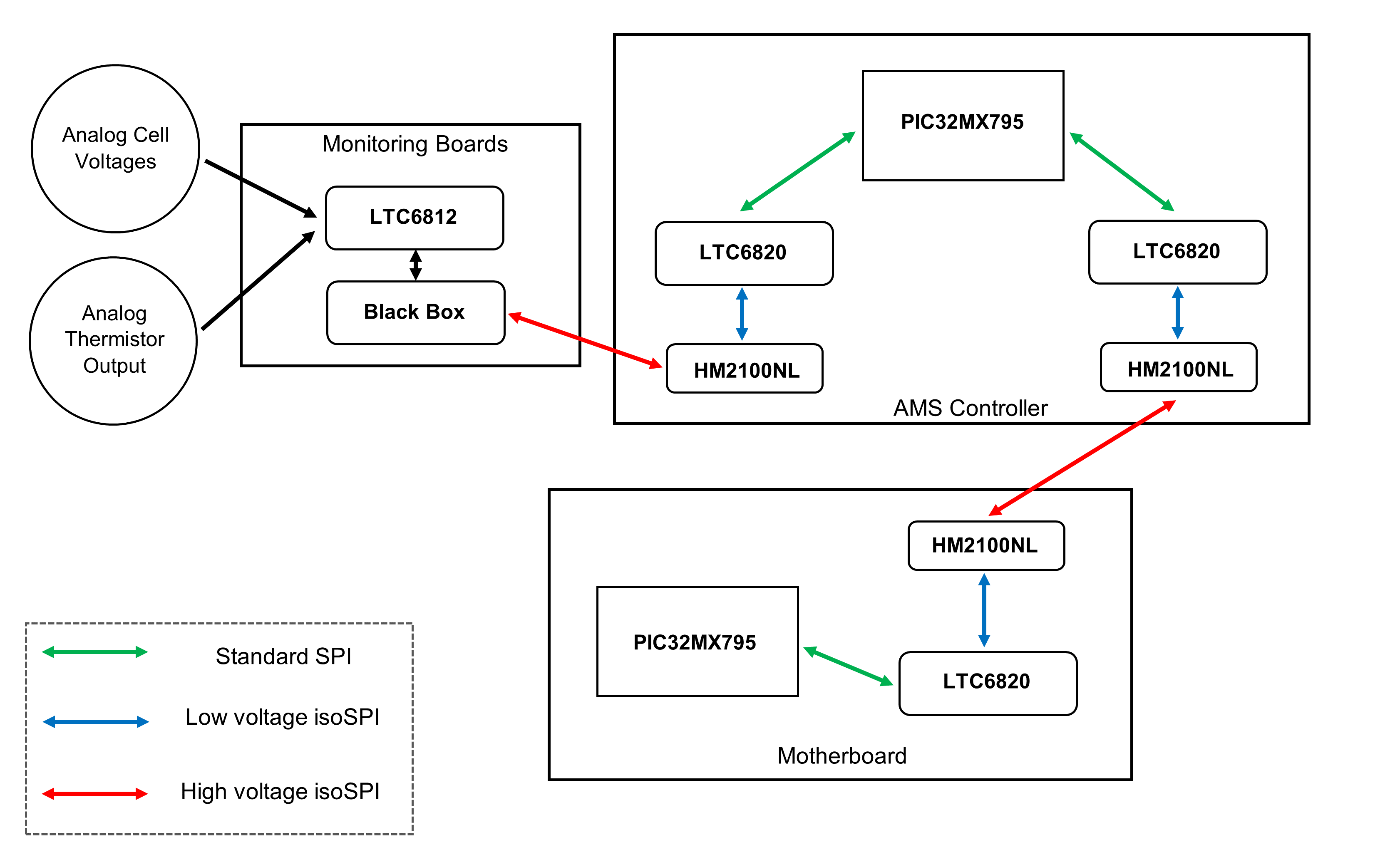 Figure 4.7.1.1 – Signal Flow in AMSThe Motherboard receives information from the AMS by communicating to the ADPThe ADP writes over-voltage values to the demo boards, then continuously writes a command to begin reading cell voltages and checking the over-voltage flags set by the demo boardsProcess continues until an over-voltage flag is set, at which point the AIR is opened and an error is sent to the Motherboard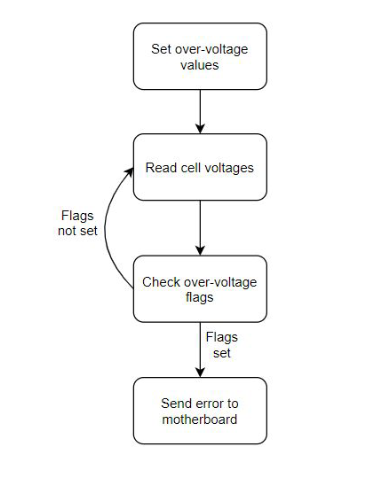 Figure 4.7.1.2 – ADP Software Flow Diagram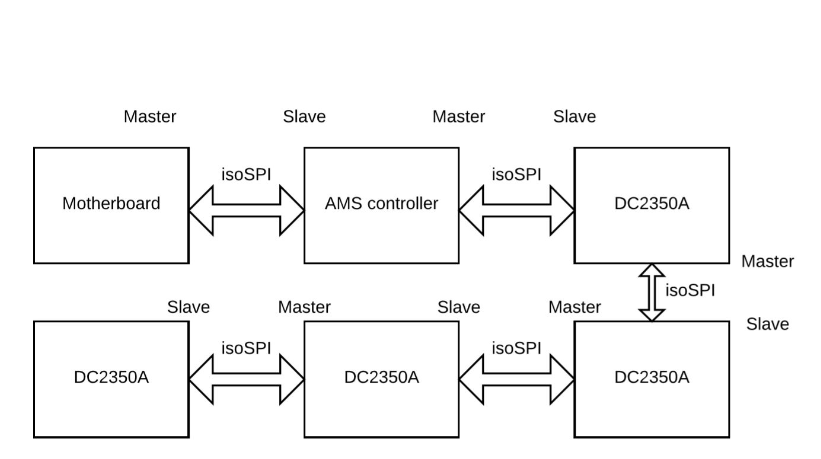 Figure 4.7.1.3 – AMS and Motherboard Connectivity DiagramTemperature SensingThe thermistors the Hybrid Club has are Negative Temperature Coefficient (NTC) thermistors Thermistor resistance decreases with increasing temperatureThe 2020 team searched for a resistance-temperature curve or equation for the NTC thermistorsPart number was found to be TH310J39GDetermined the temperature tolerance or B value that was used to calculate the resistance of the thermistor at 25 degrees CelsiusWhere R50 was 10 kOhms and B=3933 from the Thermistor Usage documentUsing Equation 4.7.1.1 and the list of datasheets in the resistance-temperature pdf for the Thermistor Usage document, the 2020 Team verified their resistance-temperature relation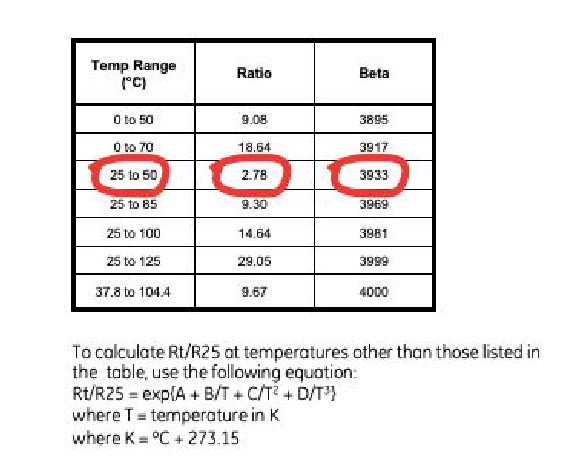 Figure 4.7.1.4 – Thermistor Temperature Table and EquationDue to COVID, the 2020 team was not able to implement temperature sensingFigure 4.7.1.4 – Validation of Thermistor Temperature Range and Resistance RelationCapacitor Charging and Discharging2019 team encountered problems with inconsistent discharge patterns among individual capacitor cellsLed to overvoltage errors caused by individual capacitors that were at much higher-than-average voltagesRequired passive or active balancingPassive balancing was determined to be too slow by the 2020 teamIt was decided to implement active cell balancingOriginal 2019 plan was having a built-in system for charging and discharging, but errors in functionality drove the development of external charging/dischargingAfter following 2019 startup guidelines, nonsensical voltage and temperature values appeared on the Driver Display and the AIR opened, disabling the high voltage systemDrove the 2020 team to create detailed documentation on the AMS subsystem, as the 2019 documentation was not adequateExternal charging/discharging was developed by the 2020 TeamCharges with a constant 15 mA (relatively safe) currentWall-connected variable operational amplifier is connected to a transformer in series, then connected to accumulator capacitors using jumper cablesMultimeters were used to read current, DC voltage, and RMS voltage to maintain 15 ± 5 mA of current throughout chargingFull charge took 40 minutes – higher current would be faster, but not as safeNote: Sparks will occur during initial connection of charge and dischargeDischarging uses a 1000 W rated 47 Ohm power resistorReasonable discharging time was calculated as follows:Assume total energy from 160 Volts (2.7 V * 60 capacitors) and 50F Capacitors = CV2/2 = 640 kJBy implementing a 47 Ohm resistor in a series circuit with 160 Volts, current should be 3.404 APower going into resistor given by P = IV = 3.404 * 160 = 6444.680 Watts = 544 J/sAssuming capacitor linear discharge, average discharge rate given as total joules discharged per volt = (P*V/2)/(V) = 272 J/sIn theory, 640,000 [J] / 272 [J/s] = 2352 [s] = 39.22 minutes for a full dischargeIn practice, discharging from 150 V to 55 V (95V difference) took around 23 minutesA diagram of the discharging circuit with maximum accumulator charge and current is shown. Connections to the accumulator were made with jumper cables.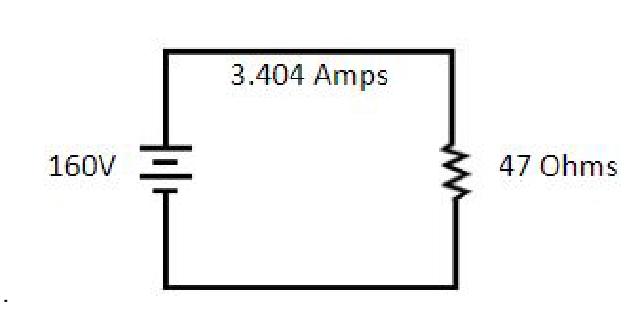 4.7.1.5 – Capacitor Discharge Circuit4.7.2 WIRING DIAGRAM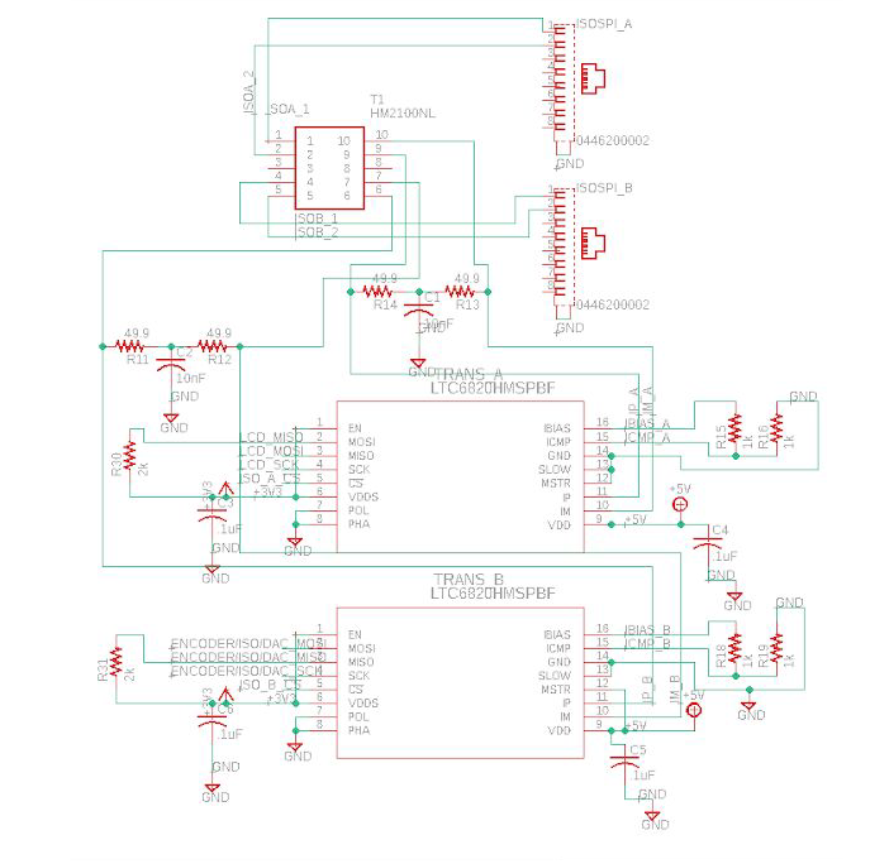 Figure 4.7.1 – Wiring Diagram4.7.3 STATE DIAGRAM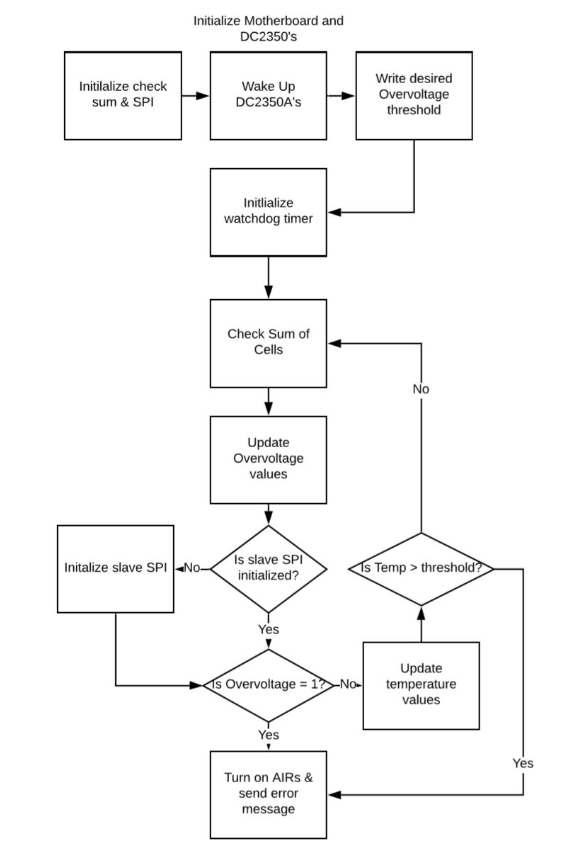 5 SYSTEM INTEGRATION TESTING5.1 SYSTEM INTEGRATION OVERVIEWThe subsystems comprising the electrical system of the hybrid car were designed and tested individually before being integrated into a full system (on both the hardware and software side).Software integration required several considerations.Timing was a major concernTime sensitive processes must all function without interruptionCAN message reading, rotary encoder, and servo functions were put in separate timersThus, all were able to operate without being bogged down by slow UART and LCD printingDevice channel sharing was also consideredFour different devices use SPI 2, so it was important to make sure that the configuration bits for each SPI function were correctly set at the time at which the functions were calledThe Saleae Logic analyzer was useful to ensure that the correct information was being sent to the correct pinsHardware integration centered around the Motherboard PCB.The Motherboard PCB contains the circuitry for most of the input and output devicesAfter each subsystem was wired into the integrated system, the subsystems were tested individually and then added to the final program one-by-one.Final testing consisted of running the full process from start-to-finish. Section 6.2 describes the step-by-step process used to test the system.5.2 SYSTEM REQUIREMENT CHECKThe following requirements were checked using the described test process in 2019 and were found to have the following results.6 USER’S MANUAL & INSTALLATION GUIDE6.1 INSTALLATIONThe final design for this project includes a functioning drive system and electrical subsystems for the Formula SAE Racing Team to install in their future overall vehicle design.The prototype functions as a test bench from which other software features and electrical components can be added to optimize the systemThe installment of this system into a vehicle body must consider proximity needsSubsystems will need to be mounted in close proximity where electrical connections existProximity is particularly important for the devices using serial communication protocols used for the various devices connected to the MotherboardInstallment must consider accessibility for the human driverThe steering wheel and pedals will be situated in the traditional locations of a carThe throttle and brake must be mounted by the right foot and the wheel at arm level when the driver is sittingAlso, the Switch Box (implementing the state diagram controlling device start-up) must be mounted by the steering wheelThe LCD must be visible for viewing at all timesAll the above devices need power, routed through the MotherboardTherefore, the Motherboard and AMS board should be installed in the cockpit of the vehicle as wellOther electrical subsystems will be installed depending on the final vehicle body manufactured by the SAE Formula Hybrid clubThe ICE feedback loop, the motor controllers, and the motors themselves will be installed into the frame, pending a final design6.2 SETUP, VERIFICATION, AND TROUBLESHOOTINGThe system initialization process, signs of errors in the system, and troubleshooting approaches are described below.Connect all components (peripheral devices and boards)Connect all devices that run off the Motherboard to their designated connectorEach connector is noted by name (“Encoder”, “Throttle”, “L_DAC”)Each connector is wired to a female connector housing to be attached to the male pins on the boardConnect a 12V supply or battery to the Motherboard and AMS board using the red/black leads on the left side of the car (front is determined by front wheels of vehicle)Turn on main power and upload codeFlip the leftmost switch on the switch control box labelled “MTHRBRD PWR” to establish connection of the 12V source to the Motherboard and AMS Board.Upload Motherboard software using the PickIt3After uploading, the Driver Display should turn onIf the Display does not turn on, cycle the power by flipping the “MTHRBRD PWR” switch off and then on againThe Driver Display will display diagnosticsTo troubleshoot errors, note the error descriptionCheck the appropriate connection or system component describedOvervoltage on a capacitorThe throttle pedal being out of rangeThe temperature of a capacitor or controller being too highTurn on the Enable switch  (2nd from left) and listen closelyThe Precharge and Discharge relays should click onAfter 5 seconds the main relay should click on and the car should be in the “Neutral” StateSee Step #2 if there are more than three clicksTo test the functionality of the direction states after the enable functionality is confirmed:Turn off the Enable switchTurn on the large red switch on the ultracapacitor housing (WARNING: this activates the high voltage capabilities of the system)Turn on the Enable switchAt this point, pressing the throttle and brake pedals should have no response from the motorsOnce the “Neutral” state has been confirmed to be functional, test the other drive system directionsFlip the Direction switch to “FWD”Pressing the throttle should spin the motorsTurning the test steering wheel to a set position and then running the motors below full throttle should result in one motor turning faster than the otherIf no change is noted, check the connection of the rotary encoder to the MotherboardTo test the regenerative braking, run motors at full throttle and then press the brake pedalThe motors should come to a halt immediately, rather than slowly stoppingFlip the Direction switch to “REV”Note the sound of the direction relay clickingPress the throttle pedal and then confirm that the wheels do spin in the other directionIf this behavior is not observed, check the software to troubleshootTest the Start and Ignition switches:WARNING: this testing is very loud and must be tested in an outdoor open spaceFlip the Start and then Ignition switch to turn on the ICETesting the functionality of the ICE can be done by monitoring the RPMThe RPM PID should be setting the throttle angle based on the servo attached to the throttleTroubleshooting can be achieved by turning the servo to the correct angle and noting whether this makes sense for the RPM readoutTest the Charge Enable switch:Now, the ICE should be running correctly, monitored, and adjusted by the servo to optimize RPMFlip on the rightmost switch labeled “Charge EN” to enable the charging capability of the ICE to the ultracapacitorsAttaching a DMM across the leads of the ultracapacitors after a short time should show the capacitors are being chargedTesting CAN Signals from the Kelly Motor Controllers (2020)Apply power to the controller (detached from the vehicle system) using a12 V DC power supply (GEMTECH in Hybrid Lab) by attaching leads to the Black GND and Pink PWR (7) pins on the connectorDetermine the correct connector to use (out of 3 possibilities) by matching the shape of the plastic housing on the connector and the colors of the wires attached to the pinsThe Low Voltage System in the car can be activated by attaching the red and black leads to a 12 V battery and flipping the “MTHRBRD PWR” switchIf controllers are properly attached to the car, this should provide 12 V to the controllers.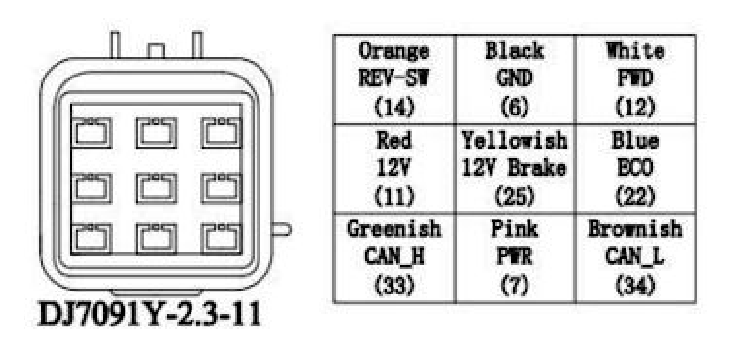 Figure 6.2.1 – Wiring of Kelly Motor ControllersTo verify that a signal is being transmitted, use the Saleae Logic Analyzer for decoding by attaching the CAN H or CAN L wires and configuring the CAN analyzer settings.For more extensive debugging, it is recommended to use the Keysight Infiniti Vision scopeTo set up CAN on the oscilloscope, specify the trigger level (1.86 V) and the bit rate (250 kbps)Chose the CAN_H or CAN_L to model – both add to the differential signal, but only one is needed when examining raw dataThe 2020 team used the analog inputs on the Keysight scope, with a photo reference seen in Figure 6.2.2 below.To analyze the data, compare the ID and ATA fields to the Kelly CAN Protocol Description.The third data entry, 0x1E, signifies the node is a motor controller, not a generator controllerThe generator controller has 0x41 in this position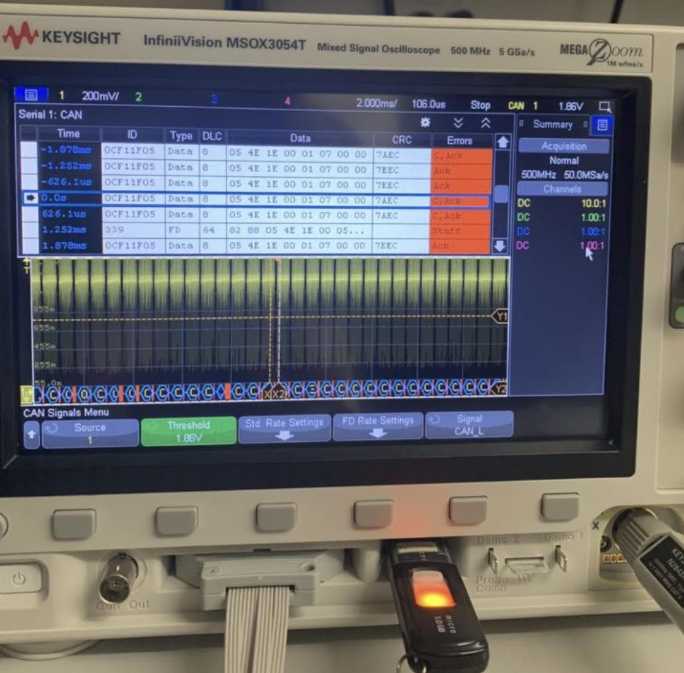 Figure 6.2.2 – Keysight InfinitiVision Oscilloscope ReadingTo use the Kelly controller software (2020):Attach the RS-232/USB converter to the rectangular connector on the controller and a PCDownload the KMC User App.exeSoftware should work when controllers are plugged in and powered onIf errors occur, see the 2020 CAN Operation Guide for debugging tipsContains a user interface with real-time CAN dataSetting up Off-Track Computer (2020):Confirm the BRG value in the MPLAB X code, confirm it is accurateMake sure the code has been loaded to the MotherboardThe folder serial_GUI should be downloaded to your MATLAB folderMake sure the unzipped folder is in your MATLAB folder and not just the zipped fileConnect the RF receiver to your laptop using the USBRun serial_GUI.mIndicate the baud rate (2020 default was 9600)Select the portHit the Receive ButtonIf there is no data displayed, hit the receive button again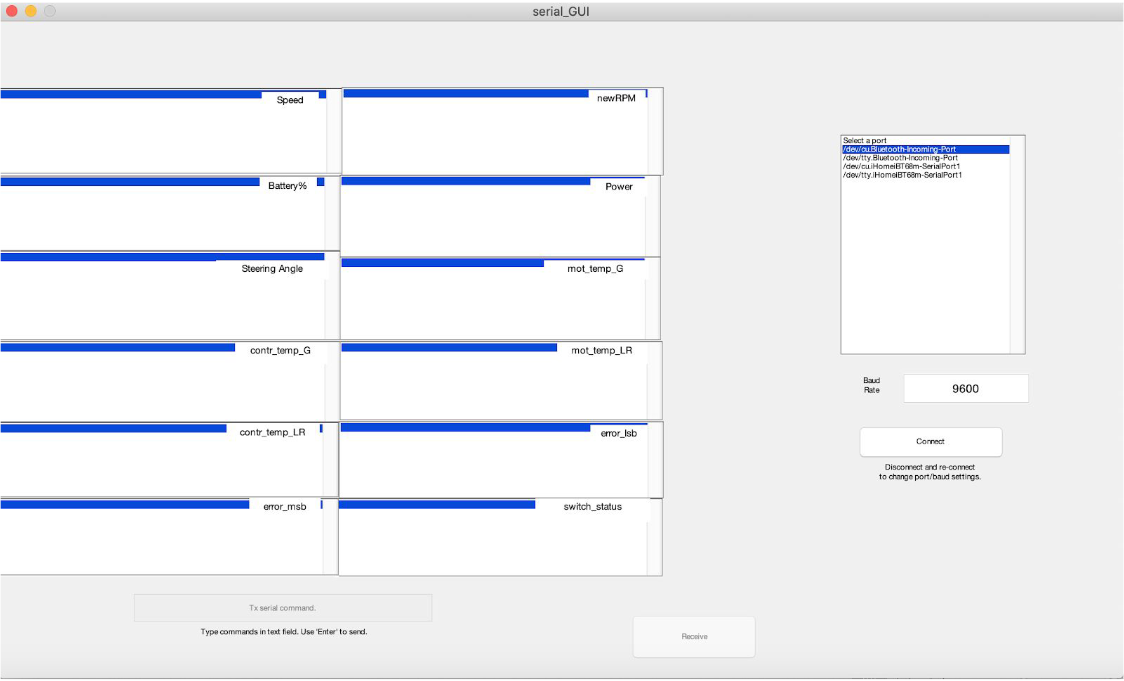 Figure 6.2.3 – GUI for Off-Track ComputerManuals for Future Teams (2021)Primary goal of the team was to create documentation to reduce the startup time with times and allow teams to jump into development more quicklyStart-Up Guide: How to turn things onPowering the low voltage system and activating the motorsCapacitor Charging Guide:Step-by-step instructions for charging/discharging capacitors with safety informationFaulty Capacitor Testing Guide: Outlines 2 processes for testing capacitors to determine if they are faulty Website Guide:How to access and upload documents to websiteKelly Controller Reflashing Guide:How to reflash the Kelly controllersNextion Guide:How to add graphics and write to the display7 TO-RACE DESIGN CHANGES7.1 DRIVER INPUTSTo improve system reliability, error margins should be included in the minimum and maximum acceptable values of Throttle 1 and Throttle 2.These limits are in place to detect hardware malfunctions, such as a signal shorted to power or groundAfter the system is initialized, the throttle/brake signals falling outside their nominal range will trigger faults and shut down the systemTherefore, small variations in supply voltage and any electrical noise are likely to trigger a false fault conditionSolution (for the future): add error margins to the minimum/maximum valuesE.g. a fault condition is triggered only by a throttle value that is more than 0.2 V outside the nominal rangeReduce the change of a false error while still allowing the system to detect open circuits, shorts, and other hardware failuresThe brake in the prototype uses a second Prius accelerator pedal for its signal.In the final vehicle, the brake should be a hydraulic pressure transducerThis transducer will convert the hydraulic pressure in the mechanical braking system into a 0-5V analog signalTo accommodate this change, the minimum/maximum signal threshold must be adjustedThe brake signal gain factor should be added to the software and tuned according to physical testingThe pressure transducer (at its max 5V signal) is operating at a much high pressure than needed in normal driving conditionsTo realize 100% regeneration capacity during normal driving, the gain factor must be adjusted so that full regeneration corresponds to a realistic pedal pressure and amount of mechanical brakingCaution: regenerative braking should not exceed mechanical braking to the point that the rear tires begin to slide before the front tires (this will cause the vehicle to spin)Vehicle performance can be improved by implementing torque vectoring during regenerative brakingSince heavy braking is utilized at corner entry (turning during race), torque vectoring during regenerative braking needs to increase cornering ability in the same way that torque vectoring occurs during accelerationCaution: torque vectoring must be tuned to make sure that the rear tires do not lock and cause a loss of controlPhysical testing with the full vehicle will be needed to determine proper values for brake gain and torque vectoring constantsTorque vectoring for braking/acceleration should be tuned independently – will be different valuesNote: since weight transfers to rear tires during acceleration, the amount of torque bias on acceleration can be much greater during braking7.2 SYSTEM STATUS INTERFACE(Suggestions from 2019 Team)Utility of LCD can be increased by improving visibility for the driverA higher 3.3 V supply will allow increased brightness settings, as configured in the softwareA high contrast color scheme and glare reducing scheme will improve visibilityLCD can be changed to include extra data and clarify error messagesIndividual motor and controller temperaturesEngine coolant temperatures – monitored by connecting the engine’s factory temperature to one of the spare analog inputs on the MotherboardImprove error format – ensure that multiple errors at the same time do not appear on top of each other/overflow off the screenController error messages improved to identify which controller sent the messageRF data system sends system status information in the form of a comma separated listTo interpret this data, create a GUI that displays the values in real timeCreate a data log which automatically saves the information for retrieval later7.3 MOTOR CONTROLLERS/MOTORS/GENERATORSIn order to achieve accurate information about motor speed, current, and controller errors, a method for determining the source of a CAN message needs to be designed and implementedCurrent configuration – each CAN message appears in the same formatMakes it difficult to determine which controller sent itWithout this info, vehicle speed and accumulator current cannot be accurately determined2019 research indicated that the Kelly controllers do not send identifying information in either of the two possible CAN messagesThis needs to be verified by utilizing the CAN interpreting function of the oscilloscope while changing the “CAN preferred address” parameter in the Kelly Controller GUIIf it is determined that no addressing is available, there are other possible solutions to determine message sourceThe CAN messages include a series of bits marked “reserved” in the datasheet, which may allow the receiver to interpret which controller sent the messageMessage 2 could be used for ID by checking the “Switch Status” bitsAn unused switch could be set high on one controller and low on another to differentiate the left and right controllersThe generator controller is unique in that the Hall A, Hall B, and Hall C bits are simultaneously zero at all timesThe drive motor controllers never have all three Hall sensors set to zeroThese methods are dependent on the ability of the receiver to associate Message 1 (which contains speed and current data) with the corresponding Message 2 (which contains the switch and Hall states) from the same senderTo produce full output from the motors and generator, a liquid cooling system will be necessarySystem will require a water pump and radiator, as well as auxiliary fans to cool the radiator when airflow is insufficientWater pump and auxiliary fans can be controlled by the spare relay outputs or digital pins in the MotherboardFuture team members – add a liquid cooling system for the controllers and accumulator as wellSystem would require chill plates (heat exchangers which bolt to a flat surface) affixed to each deviceTemperature information for thermostatic control is available from the internal sensors in the motors, generator, and controllers – as well as thermistors in the AMS7.4 ENGINE FEEDBACK LOOPThe engine feedback loop suffers from interference issues caused by the EMI generated by the Kelly Controllers and motors.When the tractive system is off, the motherboard is able to effectively regulate engine RPM by using a PID controllerWhen tractive system is on, EMI causes the servo to respond incorrectly to the messages being sent – Motherboard is unable to able to accurately measure current engine RPM at timesProper shielding against electrical noise is needed for both the servo and engine RPM signals to solve EMI issuesTo increase reliability of engine RPM measurements, a dedicated PCB should be developed for the NCV1124 chip and associated circuitCircuit is located away from the Motherboard to avoid introducing electrical noise from the alternator to other circuitsCircuit is currently assembled on a prototype breadboard – would benefit from a PCB with a convenient mounting solution and protection from outside exposureOnce EMI concerns are rectified, the PID controller for the engine RPM should be optimized for performance under loading from the generatorThe team was unable to operate the RPM control and generator simultaneously – the PID was tuned to work ONLY at a no-load conditionThe PID constants will need to be adjusted for optimal performance with the generator at maximum capacityFuture team members may also consider implementing an algorithm that utilizes multiple power output levelsAdjusts so the engine runs at a more efficient speed when the accumulator is mostly chargedBut engine increases to maximum power output when the accumulator is nearly depletedPotentially make use of information about the racetrack layout to optimize the charging and discharging cycle7.5 ACCUMULATOR MANAGEMENT SYSTEMThe AMS can be made more robust by eliminating the problem of low voltage shutdownsCurrent configuration has monitor boards powered by a discrete transistor driven by the management IC – provides the 5V regulated supply they need to runIf voltage across all cells monitored (15 total in 2019) drops below 11V, the board shuts down and triggers an AMS errorError prevents the high voltage system from operating --- cells cannot be charged by the generatorSimple fix: implement software that prevents the drive motors from draining the accumulator below 44V (11V x 4 boards)Better solution: replace the single transistor power supply with a high voltage low dropout regulatorWould allow cells to be drained to just above the 5V regulated voltageTo improve the functionality of the AMS, active cell balancing could be implemented using the native functionality of the battery monitor ICsEach battery monitor IC is capable of driving an external transistor between each pair of cells, which can transfer charge when cells are out of balanceActive balancing can support currents of 1-2 AAllows for a more proactive balancing approach than the Maxwell balancing boards currently in placeMaxwell balancing boards only drain a cell if its voltage limit is exceedActive balancing of the monitor ICs would allow the cells to be balanced among themselves at any voltageWould reduce the risk of having one cell charged substantially more than the rest – would make it prone to exceeding its limit during high current chargingIf active balancing is implemented, the current limiting resistors located between each cell junction and the sensing leads for the monitoring boards would need to be replaced with fusesThe existing limiting resistors limit current to a safe level if one of the sense leads becomes shorted to another cell or groundCan only function correctly when current in the sense leads is minimal – which is true during voltage measurementsIf balance currents are added, the resistance in this circuit is no longer acceptableFuses and fuse holders must be selected to meet voltage, current, and packaging requirements8 CONCLUSIONSThe team completed and demonstrated the first functioning implementation of the monitoring and drive system for the Notre Dame Formula SAE Hybrid team in 2019.Team was able to meet most of the system requirementsRequirement of accepting driver inputs, processing these into signals for the motor controllers, and display essential information about the state of the systemRequirement of creating monitoring system for the motor controllersStill need to add temperature monitoring with the thermistorsRequirement of managing the ICE and energy storageStill need to handle the noise of the signals impacting the throttle control servoTested system functionality in an integrated formatProvided specifications for future areas of needed improvementThe project will need further development and improvement as integration with the overall vehicle design continues.Subsystems like the ICE feedback loop and the motor controllers will need to be integratedIntegration will occur after physical and mechanical systems are designed and constructed by the Formula Hybrid SAE club9 APPENDICES9.1 REFERENCES AND DATA SHEETS2019 ReferencesFormula Hybrid 2020 Rules: https://formula-hybrid.org/students/rules-and-deadlines/Rotary Encoder: https://www.cui.com/product/resource/amt20.pdfRF Transceiver:http://statics3.seeedstudio.com/assets/file/bazaar/product/HC-12_english_datasheets.pdfDAC: http://ww1.microchip.com/downloads/en/devicedoc/22250a.pdfMonitoring Board:https://www.analog.com/media/en/dsp-documentation/evaluation-kit-manuals/DC2350AF.PDFMonitoring Board:https://www.analog.com/media/en/technical-documentation/data-sheets/LTC6812-1.pdfCAN Transceiver: http://ww1.microchip.com/downloads/en/devicedoc/20005167c.pdfDual Variable Reluctance Chip:https://www.onsemi.com/pub/Collateral/NCV1124%20DATA%20SHEET.PDFKelly Controller:https://kellycontroller.com/wp-content/uploads/kls-8080i-ips/KLS8080I-IPS-Opto-isolated-Sinusoidal-BLDC-V1.10.pdfKelly Controller CAN Protocol:https://kellycontroller.com/wp-content/uploads/kls-8080i-ips/Sinusoidal-Wave-Controller-KLS-D-8080I-8080IPS-Broadcast-CAN-Protocol.pdf2020 ReferencesPIC32MX795F512H: DatasheetNote: Most references remain in line with the 2018-2019 final report. However, some additionalpurchases were made and are listed below:Linduino Development Board: DatasheetPower Resistor: DatasheetTemperature Resistance Curve: DatasheetReferences for CAN/Motor Controllers:Kelly Controllers (motors: KLS 14401-8080I, generator: KLS 14401-8080IPS) Kelly KLS8080I/IPS Motor Controller User's ManualKelly Controller Specific CAN Protocol Description Sinusoidal Wave Controller KLS Broadcast CAN ProtocolKelly Controller Software Download (we used PC version KMC User App.exe) Download LinkStandalone CAN Controller with SPI (MCP2515) http://ww1.microchip.com/downloads/en/DeviceDoc/MCP2515-Stand-Alone-CAN-Controller-with-SPI-20001801J.pdfHigh Speed CAN Transceiver (MCP2562) https://www.mouser.com/datasheet/2/268/20005167C-1512552.pdf2018-2019 Formula Hybrid Senior Design Team Documentation http://seniordesign.ee.nd.edu/2019/Design%20Teams/ecar/index_code.html#Arduino CAN library https://github.com/coryjfowler/MCP_CAN_libArduino CAN tutorial used: https://www.electronicshub.org/arduino-mcp2515-can-bus-tutorial/CAN differential signal diagram from: https://e2e.ti.com/blogs_/b/industrial_strength/archive/2015/06/04/what-do-can-bus-signals-look-like2021 ReferencesFormula Hybrid 2021 Rules: https://formula-hybrid.org/students/rules-and-deadlines/2019-2020 Team Website: http://seniordesign.ee.nd.edu/2020/Design%20Teams/formula/index.html2018-2019 Team Website: http://seniordesign.ee.nd.edu/2019/Design%20Teams/ecar/index.htmlProblemSolution ApproachImplemented Solution(1) Car was stuck in “Wait” state with given error of battery charge at 142%Engine and generator did not work, so method for independently charging/discharging capacitors was neededSuccessfully diagnose error messages from the AMS PCBDeveloped method for independent charge/discharge of capacitorsCreated extensive documentation on AMS system(2) Implement an improved user interface to display error messages from the Kelly ControllersBaud rate was unknown for LCD display and code used incorrect settings for baud rate configurationBaud rate was not addressed, but a GUI was designed to display off-track race data to a computer via an RF transmitter(3) Implement hydraulic brakingHybrid Club had not installed needed hardware for braking, such as wheel rotorsDeveloped diagrams and general understanding on implementation of hydraulic braking for future reference(4) Differentiate between the left and right Kelly motor controllersSource address of Kelly Controllers can not be physically changed, potentially implement the two CAN controller modules on the PIC32, using one controller module for each controllerDeveloped extensive documentation of testing procedures and overview of the CAN network protocol(5) Improve voltage and temperature monitoring of the AMS subsystem by monitoring each of the 60 ultracapacitorsThermistors had no resistance-temperature equation curve, and lack of extra pins on LTC6812-1 boards necessitates monitoring every pair of ultracapacitorsDocumentation on finding the resistance-temperature curve/equation for the thermistors, outlined plan for connecting them to ultracapacitors(6) Add error margins to increase reliability of the minimum and maximum acceptable values of the throttleCurrently, false errors exist such as variations in the supply voltage or electrical noise triggering false fault conditionsNo progress made due to more pressing errors with respect to systems integrationChemistryMaximum number of cells per voltage measurementPbAcid6NiMh6Lithium-based1ChemistryCells MonitoredPbAcid5%UltraCap10%NiMh10%Li-Ion30%RequirementTestAccepts driver inputs of throttle, brake, steering, and switchingFunctionality verified for all switches. Brake and throttle inputs measured on Saleae logic analyzer. Steering angle measured and outputted to LCD display.Engages the rear hub motors in both forward and reverse directions.Verified throttle pedal functions in forward and reverse modes, brake pedal functions in forward mode, and neither pedal engages motors in neutral or any other states.Safely turns on and off the high voltage systemVerified that the high voltage enabled switch triggers wait state for 5 seconds, then switches to neutral state. Relays were verified to be functioning.Starts the IC engine and toggles the charging stateVerified that ignition and starter switches turn on engine, charge enable switch engages generator controllerMaintains engine rpm while chargingEngine throttle servo verified when not charging, but failed during charging state due to electrical noiseContinually measures accumulator voltageVerified voltage levels in accumulator match those read by the system. Temperature measurements tested on one thermistor, but not connected to the accumulatorContinually measures accumulator temperatureTemperature measurements tested on one thermistor, but not connected to accumulatorShuts down the high voltage system in the event of an errorShorted accumulator during operation and verified system shutdownDisplays vehicle diagnostics to the driverLCD functionality demonstratedTransmits diagnostics wirelessly to an off-track computerRF transceiver tested individually and integrated with full system